Муниципальное бюджетное дошкольное образовательное учреждение «Детский сад общеразвивающего вида № 6 с приоритетным  осуществлением деятельности по физическому направлению развития воспитанников»Территориальная педагогическая научно-практическая конференция «Планета детства: лучшие практики и технологии дошкольного образования»Сборник тезисов 8«Воздействие музыки (изобразительного творчества) на развитие  ребенка в дошкольном образовательном учреждении»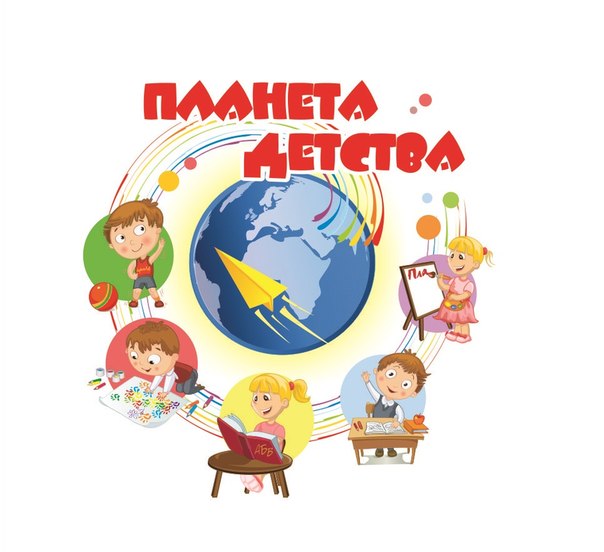 г. Красноуфимск2018 годСборник содержит материалы территориальной педагогической научно-практической конференции «Планета детства: лучшие практики и технологии дошкольного образования». В сборнике представлен инновационный опыт работы педагогов  дошкольных образовательных организаций, представляющие интерес для педагогической общественности по направлению «Воздействие музыки (изобразительного творчества) на развитие  ребенка в дошкольном образовательном учреждении». Материалы территориальной педагогической научно-практической конференции «Планета детства: лучшие практики и технологии дошкольного образования» представлены руководящими и педагогическими работниками системы дошкольного образования Свердловской области, Челябинской области  и Пермского края. Составители: Моховикова Т.В., воспитатель МБДОУ детский сад 6,  ГО Красноуфимск.             Комина А.А., заместитель заведующего МБДОУ детский сад 6,  ГО Красноуфимск.Рецензенты:  Трубеева Л.В., методист Представительства ГАОУ ДПО СО «Институт развития образования».© Муниципальное бюджетное дошкольное образовательное учреждение «Детский сад общеразвивающего вида № 6 с приоритетным  осуществлением деятельности по физическому направлению развития воспитанников»Ахмадеева Р.Ф., музыкальный руководитель МДОУ «ЦРР-детский сад «Дружба»Качканарский ГОМузыкотерапия как средство коррекции эмоционального поведения детейВ настоящее время для нас, педагогов современного общества, остро встала проблема роста количества детей дошкольного возраста с нарушениями в поведении, а также в психическом и личностном развитии. Растет количество детей и с нарушением зрения. Многие педагоги ищут новые нетрадиционные методы педагогической помощи детям. В свою очередь я, как музыкальный руководитель, обратилась к такому коррекционному методу, как музыкальная терапия. Музыкотерапия – это метод, использующий музыку в качестве средства коррекции эмоциональных отклонений, страхов, двигательных и речевых расстройств, отклонении в поведении, при коммуникативных затруднениях. Нарушение зрения тормозит развитие двигательных навыков, у детей невысокая моторная активность, оптико-пространственное недоразвитие, общая медлительность, повышенная утомляемость и истощаемость. Ребенок способен успешно развиваться, сохранять здоровье только в условиях психологического комфорта, эмоционального благополучия. Музыкальное воспитание является составной частью учебно-воспитательного процесса и  в комплексе с другими видами воспитания решает образовательные, коррекционно-развивающие и лечебно-компенсаторные задачи. Я создала благоприятные условия для занятий с детьми музыкотерапией: - продумала методические приемы: специальные музыкальные упражнения, игры, задания.- подобрала специальные музыкальные произведения.- задействовала все органы чувств у детей.- установила интеграцию музыкального воздействия с другими видами деятельности.Учитывая психологические особенности детей, я составила перспективный план коррекционных занятий с детьми, который в ходе работы корректировался.Задачи:- создание положительного эмоционального фона в группе,- снятие фактора агрессивности и поведенческих нарушений,- стимуляция двигательных функций,- развитие сенсорных процессов и основных психических функций,- развитие познавательной сферы при помощи музыкальных приемов.Занятие состоит из трех фаз:1) Установление контакта.2) Снятие контакта.3) Расслабление и заряд положительными эмоциями.Проводится занятие два раза в неделю по 25-30 минут.Для достижения оптимальных результатов групповых занятий я равномерно распределила психофизическую нагрузку. Составила следующую схему:1) Приветствие.2) Ритмическая разминка.3) Упражнение для развития тонких движений пальцев рук, речевых и мимических движений.4) Пение.5) Слушание музыки, игра на детских музыкальных инструментах.6) Танцы и хороводы.7) Игры.8) Прощание.Особая специфика занятий состояла в следующем:1) При необходимости на занятиях присутствовали родители.2) В программу занятий смело включала этюды, импровизации, не требующие тщательного разучивания.3) Использовала большое количество атрибутов.4) Для снятия нагрузки и перенасыщения, планировала музыкальный репертуар на целый год, где присутствовал дежурный репертуар, который дети использовали где угодно и когда угодно.5) Использовала творческое взаимодействие детей и взрослых, где некоторые сложные роли играли родители, воспитатели. Это снимало часть нагрузки с  детей и доставляло много радости.6) Многократное повторение репертуара.Музыкальные произведения подбирала так, чтобы музыка контактировала с ребенком, соответствовала его эмоциональному состоянию («изопринцип-подобная эмоция лечится подобной музыкой»). Подобрала комплекс музыкальных произведений, соответствующих эмоциональному состоянию детей. Так я моделировала и изменяла эмоции у детей.Использовала в своей работе множество активных приемов, заданий, упражнений. Метод Арттерапии, Цветотерапия, Игротерапия, Вокалотерапия, Музицирование.Ритуал, утренний прием, дыхательная гимнастика, дневной сон, вечернее время.Музыка способствует снятию накопившейся усталости, стрессовых ситуаций  за день. Она успокаивает, расслабляет, нормализует кровяное давление и работу нервной системы. Стабильная работа обеспечила психологический комфорт воспитанников: они доброжелательны, активны, открыты, проявляют хорошие интеллектуальные способности, готовность к обучению в школе. Результаты анкетирования, проведенные среди родителей и воспитанников, подтверждают, что большинство родителей удовлетворены результатами работы. Все опрошенные родители убеждены в наличии положительной тенденции в развитии воспитания детей, они отмечают устоявшееся психоэмоциональное состояние, комфортность пребывания в детском саду, мотивацию здорового образа жизни. Я считаю, что музыкотерапия – это действенный метод регуляции эмоционального благополучия, он дает богатый опыт общения, наполняет жизнь радостными и яркими впечатлениями.Варианты музыки для утреннего приема:1) «Утро» (музыка Грига из сюиты Пер Гюнт).2) «Музыкальные композиции» (Оркестр Поля Мориа).3) Обработки для русского народного оркестра (Барыня, Камаринская, Калинка).4)Сен-Санс «Карнавал животных» (Симфонический оркестр).5) «Полька» П.И. Чайковский . Исп. Симфонический оркестр п\у В. Спивакова.Музыка во время дневного сна :1) «Времена года» П.И. Чайковский.2) Л.В. Бетховен Соната № 14 «Лунная».3) И.С. Бах-Гуно  «Аве Мария».4) Анугама «Голос океана».мелодия «На сон грядущий» серия хорошая музыка для детей.6) «Сладкая грёза» П.И. Чайковский Исп. Ансамбль Виват.7) «Вальс» П.И. Чайковский Исп. Симфонический оркестр п\у В. Спивакова.Вечернее время: 1) Аллегро KV8.2) 8 пьес KV15-«Скерцо».3)2 пьесы KV19-«Менуэт».4)Рондо из Сонаты для фортепиано N11 ля мажор.5)Тема с вариациями из Сонаты для фортепиано N11 ля мажор.6)Рондо ре мажор KV486.7)Фантазия ре минор KV397.8)Маленькая ночная серенада.(автор музыки: Вольфганг Моцарт).Батарлыкова Н.И., музыкальный руководитель                              Филиал  МАДОУ «Детский сад» - «Детский сад 42»ГО ПервоуральскВоздействие музыки на развитие ребёнка в дошкольном образовательном учреждении.Музыка обладает сильнейшим психологическим воздействием на человека. Она влияет на состояние нервной системы (успокаивает, расслабляет или, наоборот, возбуждает, будоражит), вызывает различные эмоциональные состояния (от гармонии, покоя и умиротворённости до беспокойства, подавленности и даже агрессии). В связи с этим очень важно обращать внимание, какую музыку слушаем мы  и наши дети. Большое значение имеет то окружение, в котором растёт ребёнок, особенно в первые годы своей жизни. Важно, чтобы уже в первые годы жизни рядом с ребёнком оказался взрослый, который смог бы раскрыть перед ним красоту музыки, дать возможность её почувствовать. Семья является первой и наиболее значимой ступенькой для вхождения маленького человека  в мир музыки. Чем выше музыкальная, социальная культура взрослых членов семьи, тем более адекватно они оценивают эмоциональную сферу своих детей, тем содержательнее становится музыкальное воспитание ребёнка. Дошкольный возраст является наиболее благоприятным для реализации индивидуальных творческих проявлений в музыкальной деятельности. Становлению музыкальной культуры дошкольников  в педагогических исследованиях всегда придавалось огромное значение. На развитие теории и практики музыкального воспитания детей дошкольного возраста в нашей стране оказали значительное влияние взгляды ведущих педагогов и психологов  России В.М Бехтерева, Л.С Выготского, П.П. Блонского и др. Приобщение  детей дошкольного возраста к миру музыки оказывает влияние на формирование целостного отношения к искусству и окружающей действительности, способствует личностному развитию. Одним из компонентов человеческой культуры является воспитание. Музыка в свою очередь обладает широким диапазоном воспитательного воздействия на детскую личность. Детские музыкальные впечатления способствуют развитию эмоциональных центров мозга, активизируя умственную деятельность, что важно для интеллектуального развития ребёнка.За последние несколько лет система дошкольного образования претерпела значительные изменения, направленность обучения и воспитания была сориентирована на ребёнка, его потребности и интересы, индивидуальные особенности.Анализ нормативных документов, особенно ФГОС дошкольного образования, позволяет сделать вывод о необходимости совершенствования образовательного процесса в дошкольных учреждениях в новых условиях.Образовательная область «Художественно-эстетическое развитие, музыкальная деятельность» нацеливает  нас на решение следующих задач:-формирование основы музыкальной культуры ребёнка, а через неё и его художественной. Эстетической и общей духовной культуры;-развитие музыкальности ребёнка;-формирование и развитие всех компонентов музыкально-эстетического сознания ребёнка (в доступных его возрасту границах);-создание условий для проявления творческой активности ребёнка в различных видах музыкальной деятельности.Решение этих задач  осуществляется  мной через:-музыкальные занятия;-диагностику уровня развития дошкольников; -проведение праздников («Праздник семьи», «День пожилого человека», «День Защитников Отечества», «День Матери»), конкурсов («Семья года»), развлечений («День Земли», «День семьи, любви и верности»), досугов («День космонавтики», «День Нептуна»);-создание благоприятной среды для организованной и самостоятельной музыкальной деятельности;-взаимодействие с родителями, консультации «Музыкальное воспитание в семье»,  «Родителям о музыкальном воспитании»,  «Советы и рекомендации по музыкальному воспитанию», «Как слушать музыку с ребёнком».Основная работа по реализации всех поставленных задач осуществляется на музыкальных занятиях - фронтальных, подгрупповых, индивидуальных, доминантных, интегрированных, которые проводятся систематически.Основными видами музыкально-художественной деятельности на занятиях являются: восприятие музыки (слушание), исполнение музыки (пение, музыкально-ритмические движения, элементарное музицирование), музыкальное творчество.                                                                  Отдельно мне хотелось бы остановиться на самом сложном, на мой взгляд, виде деятельности - восприятии музыки. Слушание музыки тесно связано с процессом музыкального мышления, его основными видами - сознательным и бессознательным. Наиболее ярко бессознательное музыкальное мышление проявляется в двигательной реакции на музыку (мимике, жестах). Такая реакция на музыку характерна для раннего и младшего дошкольного возраста, когда ребёнок откликается на музыку чисто импульсивно. Компонентом таких реакций на музыку являются эмоции, т.е. мгновенная бессознательная оценка музыки. Поэтому для слушания в первой младшей группе выбираю контрастные по характеру, несложные по содержанию произведения, отражающие яркие, близкие детям образы без особой динамики их развития: «Ах вы, сени» русская народная плясовая, «Танечка, баю-бай» В.Агафонникова, «Лошадка» М.Раухвергера и т.д. Во второй младшей группе использую более сложный репертуар: песни, отражающие явления природы («Осенняя песенка» А.Александрова, «Зима прошла» Н.Метлова), рисующие близкие и понятные детям образы («Заинька» М.Красева, «Будем кувыркаться» И.Сац), народные плясовые и колыбельные. Значительное место занимает инструментальная музыка («Дождь идёт» И.Аросева, «Воробей» А. Руббаха, «Моя лошадка» А.Гречанинова)Развитие восприятия  музыки у детей  средней группы происходит в единстве двух основных линий: собственно интонационного восприятия и осознания музыки её индивидуальной интерпретации, опосредованной жизненным и музыкальным опытом ребёнка. Работа по данному разделу вызывает определённые сложности в начале года: дети, особенно вновь прибывшие, бывают неусидчивы при слушании музыки, их внимание рассеянно. Для решения этой проблемы использую различные приёмы, например, приём контрастных сравнений: предлагаю детям сравнить пьесы «Полька» М. Глинки  и «Колыбельная» М.Гречанинова, чтобы дети самостоятельно определили характер музыки и рассказали, почему они так решили. Помогает в работе и метод  иллюстраций: показом иллюстраций сопровождается слушание песен «Урожайная», «Песня о весне», «Два петуха», «Папа и мама разговаривают» и др., это помогает детям лучше понять музыкальные образы. В середине года усложнила задание - предложила детям 2-3 иллюстрации на выбор. В результате дети стали более усидчивы и внимательны, заметно повысился интерес к слушанию музыки.В старшем дошкольном возрасте перед детьми ставятся более сложные задачи по слушанию музыки.  Дети учатся не только целостному восприятию музыкального произведения, но и выделению отдельных частей. Поэтому предлагаю детям для слушания музыку менее контрастную по темпу и силе звучания, чем в средней группе, реже использую наглядно-зрительные методы и чаще словесные. Например, слушая пьесы «Баба-яга» или «Болезнь куклы» П.Чайковского, сообщаю название произведения и предлагаю детям послушать произведение от начала до конца и рассказать, о чём говорила музыка, какое настроение она вызвала? На последующих занятиях предлагала детям побеседовать о том, что говорит музыка и как, т.е. обращала внимание детей на средства музыкальной выразительности.О музыке нельзя говорить бытовым языком, поэтому для усиления восприятия музыкальных образов часто использую художественное слово.Некоторые произведения предлагаю послушать в записи, обращаю внимание детей на оркестровое или фортепианное звучание произведения. Детям нравится слушать звучание оркестра: их привлекает совместное звучание инструментов, полнота красок. Дети с интересом различают различные инструменты в оркестре на слух.  Усиливает впечатление рассматривание репродукций полотен великих русских художников: «Осень» Левитана (слушание произведений об осени), «Стога» Левитана (пьеса С.Прокофьева «Ходит месяц над лугами»), «Снегурочка» Васнецова (слушание пьес зимнего репертуара).Знакомство ребёнка в дошкольном учреждении  с многообразной музыкой –классической, народной, разных стилей и эпох, созданной композиторами специально для детей, развивает у дошкольников интерес и любовь к музыке, и, как результат, создаёт предпосылки для формирования основ музыкальной культуры и успешного развития музыкальных способностей.«Только развивая эмоции, интересы, вкус ребёнка, можно приобщить его к музыкальной культуре, заложить её основы. Дошкольный возраст чрезвычайно важен для дальнейшего овладения музыкальной культурой. Если в процессе музыкальной деятельности будет сформировано музыкально-эстетическое сознание, это не пройдёт бесследно для последующего развития человека, его общего духовного становления» Д.Б. Кабалевский.                                     Дробышевская Л. В., музыкальный руководитель МБДОУ ПГО «Детский сад № 54» комбинированного видаПолевской ГОВоздействие музыки на развитие ребенка в дошкольном образовательном учреждении.«Музыка – могучий источник мысли. Без музыкального воспитания невозможно полноценное умственное развитие ребёнка. Первоисточником музыки является не только окружающий мир, но и сам человек, его духовный мир, мышление и речь. Музыкальный образ по новому раскрывает перед людьми особенность предметов и явлений действительности», – писал В. А. Сухомлинский. Наши далекие предки по какому-то наитию создавали музыкальные инструменты и с их помощью находили такие сочетания звуков и ритмов, которые завораживали человека. Эта возможность музыки широко использовалась в религиозных и культовых обрядах. Другие музыкальные сочетания способствовали приливу сил, повышали эмоциональный тонус, побуждали человека к действиям (в Древней Спарте воины шли в бой под звуки авлосов). Великий русский полководец А.В. Суворов подобное влияние музыки определил так: «Музыка удваивает, утраивает армии». Марш, бодрая, ритмичная музыка, барабанная дробь и звуки трубы заставляют забыть усталость, повышают мышечную работоспособность.В XX веке интерес к влиянию музыки на организм человека заметно вырос. Многочисленные исследования показывают, что музыка действует на множество тонких регуляторных процессов, меняет работу различных органов и систем и в итоге благотворно или разрушительно влияет на здоровье человека. Так, русский физиолог И.Р. Тарханов доказал, что мелодии (именно мелодии), доставляющие человеку радость, благотворно влияют на сердечно-сосудистую систему: замедляют пульс, увеличивают силу сердечных сокращений, расширяют сосуды и нормализуют артериальное давление, в то время как раздражающая музыка вызывает противоположный эффект. Мелодичная музыка нормализует секрецию желудочного сока. По данным английского ученого Л. Демлинга, такое воздействие оказывают симфонические произведения. Он обнаружил, в частности, что прослушивание произведений Моцарта и Бетховена помогает быстрому заживлению язвы желудка. Ряд европейских исследователей установили, что наиболее благотворно на организм человека действует фортепианная и скрипичная музыка. Музыка оказывает общеукрепляющее воздействие! Этот факт доказал российский академик В. М. Бехтерев, который первым занялся изучением этого вопроса.Музыка и красота объединяются еще до рождения ребенка. Некоторые полагают даже, что классические произведения способны оказать благотворное влияние не только на здоровье и умственные способности, но и на внешние данные ребенка. Сегодня уже доподлинно известно, что от качества музыки, которую слушают дети, зависит состояние их здоровья.Музыка и здоровье – понятия близкие друг другу. Актуальность применения здоровьесберегающих технологий в образовательной деятельности ДОУ связана со следующими факторами:– высокий уровень заболеваемости детей.– эффективность музыкального воздействия на физиологию ребенка.– отсутствие единого целостного подхода в оздоровительной работе среди специалистов ДОУ.– повышение уровня профессиональной компетенции музыкального руководителя в условиях педагогики оздоровления.Известно, что в лечебных целях слушание музыки применяют с давних времён. Действенной формой оздоровления является релаксация, которая необходима и эффективна на музыкальных занятиях, она помогает восстановить дыхание, снять напряжение, снизить утомление, подготовить ребенка к дальнейшему восприятию музыкального материала. Слушая музыку природы: звон ручейка, пение птиц, завывание ветра, стрекотание кузнечиков, шум морского прибоя, шелест листвы и ветра, ребёнок расслабляется, получает удовольствие, отвлекается от посторонних мыслей и успокаивается.Музыкотерапия – важная составляющая музыкально-оздоровительной работы в ДОУ. Слушание правильно подобранной музыки повышает иммунитет детей, снимает напряжение и раздражительность, головную и мышечную боль, восстанавливает спокойное дыхание. Утром встречают детей, укладывают спать, поднимают после дневного сна под соответствующую музыку, используют ее в качестве фона для занятий, свободной деятельности. Музыкальные занятия с использованием технологий здоровьесбережения эффективны при учете индивидуальных и возрастных особенностей каждого ребенка, его интересов. Успех занятий невозможен без совместной деятельности музыкального руководителя и воспитателя, который активно помогает, организует самостоятельное музицирование детей в группе.Ритмическая организация является основой жизни. Всё, окружающее нас, живёт по законам ритма. Данные физиологии и психологии доказывают тесную взаимосвязь слуховых ощущений с мышечными. Ритмические движения способствуют активизации различных анализаторных систем. Поэтому развитием чувства ритма рекомендуется заниматься с самого раннего детства и в доступной для дошкольников форме: ритмических упражнениях и играх. Ритмопластика – развивает умение чувствовать и передавать характер музыки. Основная направленность элементов ритмопластики на музыкальных занятиях, – психологическое раскрепощение ребенка через освоение своего собственного тела как выразительного («музыкального») инструмента.Танцы, ритмичные движения – физиологическая потребность детского развивающегося организма. Они мобилизуют физические силы, вырабатывают грацию, координацию движений, музыкальность, укрепляют и развивают мышцы, улучшают дыхание, активно влияют на кровообращение. Быстрота реакции, осознанное овладение танцевальными движениями имеют значение и для умственного развития детей. На музыкальных занятиях ребенок занимается ритмопластикой в коллективе, а это способствует развитию организованности, дисциплины, ответственности, взаимовыручки, внимательного отношения к окружающим, самостоятельности.Влияние музыки так же велико и в логоритмике. Задачи логоритмики определяются как оздоровительные, образовательные (познавательные, воспитательные, коррекционные). В результате решения оздоровительных задач у детей с речевыми нарушениями укрепляется костно-мышечный аппарат, развиваются дыхание, моторные, сенсорные функции, воспитывается чувство равновесия, правильная осанка, походка, грация движения. Занятия с элементами логоритмики осуществляются в тесном контакте с логопедом, выступающего в роли консультанта, например в подборе песенного материала. Особенность применения этих упражнений заключается в том, что, кроме развития голосовых данных и мышечного аппарата ребенка, аккумулируются детские эмоции, пробуждается его мысль и фантазия.Важное место на музыкальных занятиях занимают пальчиковые игры и сказки, которые исполняются как песенки или произносятся под музыку. Игры развивают речь ребенка, двигательные качества, повышают координационные способности пальцев рук (подготовка к рисованию, письму, соединяют пальцевую пластику с выразительным мелодическим и речевым интонированием, формируют образно-ассоциативное мышление).Музыка несёт в себе мощное коммуникативное начало, в ней заложены широчайшие возможности общения. Очень важно прививать детям интерес и любовь к музыке как важной составляющей здорового образа жизни. Одна из возможностей, которая может быть использована для достижения этой цели – общение с детьми в музыкальных кружках.Успешность реализации любого направления здоровьесберегающей деятельности зависит от тесного сотрудничества педагогов и родителей. Без участия и поддержки последних результаты по здоровьесбережению будут минимальными. Для привлечения родителей к совместной деятельности используются эффективные формы работы. Проводятся литературно-музыкальные гостиные, театрализованные постановки; беседы о влиянии музыки на здоровье дошкольников, дополнительно – различные формы индивидуальной работы. Это способствует повышению компетентности родителей в вопросах сохранения и укрепления здоровья детей, установлению тесных эмоциональных контактов между детьми и родителями, а также психологическому комфорту дошкольников.В результате занятия музыкой в ДОУ улучшают концентрацию внимания и его продолжительность, снижается импульсивность, музыка оказывает успокаивающие воздействие на большинство гиперактивных детей. Улучшается речевая и сенсомоторная функция организма, повышается ориентировка в пространственно-временных отношениях, развиваются познавательные интересы ребенка. Музыка помогает создать полноценные условия для сохранения здоровья детей, развивает интерес к занятиям, включающим здоровьесберегающие технологии, внедрить эти технологии в ежедневный образовательный процесс, закрепить навыки и умения детей с целью улучшения физического здоровья, голосовых и музыкальных данных, а также здоровья психики ребенка и комфортного состояния в образовательном процессе.Известно, что еще Пифагор, Аристотель, Платон обращали внимание современников на профилактическое и лечебное воздействие музыки. Они утверждали, что музыка устанавливает порядок и гармонию во Вселенной, в том числе и нарушенную болезнями гармонию в человеческом теле. Именно поэтому так важно прививать детям интерес и любовь к музыке, как важной составляющей здорового образа жизни.Дубакова Е.В., музыкальный руководительМоховикова Т.В.,  воспитательМБДОУ детский сад 6ГО КрасноуфимскПедагогическая технология развития у старших дошкольников восприятия цвета в абстрактной живописи В.В.Кандинского с помощью музыкиРеформирование системы дошкольного образования заставляет пересматривать устоявшиеся в дошкольном воспитании целевые установки, содержание, методы и формы работы с детьми. На первый план выдвигается развивающая функция образования, направленная на всестороннее развитие личности ребёнка. Все начинается с детства…Природа с рождения дарит нам чувство красоты окружающего мира. Но как понять красоту? С помощью каких средств попытаться выразить ее суть? Ведь мир вокруг нас  заполнен множеством оттенков звука и цвета. Разгадать их сочетания, найти гармонию между ними, почувствовать красоту музыки, познать мир с его улыбками и слезами, тайнами и обыденностью – важная задача педагогов ДОУ. Нас очень интересовал вопрос: а может ли абстрактная живопись быть доступной для понимания детьми старшего дошкольного возраста? Ведь к старшему дошкольному возрасту складываются необходимые предпосылки для развития эстетического восприятия цвета на основе сенсорного опыта; формирования знаний о цвете как о признаке предмета, о его свойствах, качествах; возникновения навыков использования цвета и его оттенков в изобразительной деятельности для передачи эмоционального отношения к окружающему миру.Идеал абстрактного искусства – это черта, характерная для абстрактной живописи и музыки. Искусство является целостным способом познания мира, а для ребенка-дошкольника – средством самореализации, определения своего места в окружающей действительности и познания самой действительности.Под восприятием цвета в абстрактной живописи подразумеваются восприятие абстрактных картин старшими дошкольниками через цвет и  интерпретация цвета как носителя эмоциональной информации, закрепленной в абстрактном образе, а также выражение личного отношения к абстрактному образу через его цветовые характеристики.Чтобы ответить на поставленный вопрос, мы обратились к следующим концепциям и теориям:-концепция культурно-исторического развития (Л.С.Выготского и А.Н.Леонтьева)-теория художественного развития в дошкольном детстве (Н.А.Ветлугиной, Н.П.Сакулиной, Т.С.Комаровой и др.)-теория синестезии (Н.Сойновой, Б.М.Галеевой, И.Ванечкиной)-теория цветоведения.Вышеперечисленные концепции позволили нам положительно ответить на наш вопрос. Поэтому, мы решили реализовать педагогическую технологию развития у старших дошкольников восприятия цвета в абстрактной живописи В.В.Кандинского с помощью музыки, авторами которой является Гогоберидзе А.Г., Деркунская В.А.Для реализации неординарной технологии, нам потребовалось соблюдение некоторых условий:1. Развивающая среда в подготовительной группе детского сада должна включать в центр художественной деятельности детей, который оснащен:- различными видами бумаги, изо-материалами, кисточками, предметами для рисования с натуры, предметами искусства, репродукциями картин, выполненных в разных манерах и жанрах, иллюстрациями, продуктами народных промыслов, художественными альбомами.- дидактическими играми, направленными на развитие чувства цвета;- проигрывателем или магнитофоном, а так же разнообразными записями;- дошкольники должны иметь свободный доступ к уголку.2. Эффективность развития процесса восприятия цвета в абстрактной живописи В.В.Кандинского у старших дошкольников обусловлена:- отбором музыкальных произведений, помогающих ребенку воспринимать абстрактный образ, чувствовать цвет;- организацией процесса рассматривания детьми абстрактной живописи в форме цветомузыкальной игры;- инновационным использованием музыки в ходе восприятия детьми абстрактной живописи, ее выразительных средств.Чтобы реализовать данную педагогическую технологию мы разбили нашу деятельность на несколько этапов:1 этап. Подготовка репродукций абстрактных картин В.В.Кандинского, доступных восприятию старших дошкольников, и записи музыкальных произведений, помогающих детям воспринимать цвет картин.2 этап. Обогащение представлений детей о средствах выразительности изобразительного искусства; об абстрактной живописи; творчестве художника В.В.Кандинского.3 этап. Развитие восприятия цвета в живописи В.В.Кандинского у старших дошкольников в ходе слушания музыки.Картины В.В.Кандинского и музыкальные произведения, которые были использованы нами в ходе реализации технологии:- «Сечение стрелой. 1923» - А.Шнитке «Allegronontanto»;- «Композиция 7. 1913» - А.Шнитке «Andante»;- «Восток.1913» - А.Шнитке«Allegroscherzando»;- «Импровизация 7.1910» - Грэг Джой «Джига Мориссона»;- «Белый овал.1920»  - Зимовье зверей «Конец цитаты»;- «Живопись с тремя пятнами.1914» - ПинкФлойд «Эхо.Часть1»;- «Импровизация.1910.» - ПинкФлойд «Психоделический завтрак Алана. Часть 1»;- «На белом.1920» - Дэвид Сильвиан, Ручи Сакамото «ForbiddenColours».В ходе реализации технологии мы провели цикл занятий по восприятию цвета в живописи В.В.Кандинского, на которых познакомили детей с творчеством  великого абстракциониста, научили ребят создавать абстрактные композиции, соответствующие настроению музыкального произведения, путем подбора цвета и линий; сформировали у ребят представление о линии как средстве художественной выразительности; научили детей анализировать произведения музыкального и изобразительного искусств на основе соотношения средств выразительности; познакомили с понятиями «цветовое пятно», «цветовой фон», передний и задний план картины.По окончании работы нами был издан сборник «Цикл занятий по восприятию цвета в живописи В.В.Кандинского с помощью музыки», кроме того, с детьми были оформлены творческие  работы: «Мир музыки», «Страна Звука и Цвета», а также детская выставка «По мотивам абстрактной живописи В.В.Кандинского».В результате реализации технологии нам  удалось выявить точки соприкосновения между музыкой и живописью, проявляющиеся в общности их целей, содержания, художественного языка, средств выразительности.Библиографический список:Гогоберидзе А.Г., Деркунская В.А. Детство с музыкой. Современные педагогические технологии музыкального воспитания и развития детей раннего и дошкольного возраста: Учебно-методическое пособие. - ООО «ИЗДАТЕЛЬСТВО «ДЕТСТВО-ПРЕСС», 2013 год.Дудорова А.Ю., музыкальный руководитель  МБДОУ детский сад 233ГО ЧелябинскВоздействие музыки на развитие ребенка в дошкольном образовательном учреждении.Музыка – это источник здоровья, и полноценного развития ребенка: развитие его личности, развитие его потенциальных способностей и возможностей. Музыка дает ребенку возможность постичь самого себя через искусство. Музыка - это великое искусство, так как обладает несравнимыми ни с каким другим видом искусства возможностями. Выразительные возможности музыки неисчерпаемы. В музыке могут быть отражены различные образы: жизни и смерти, грезы, мечтания, тревожные предчувствия, сцены народного веселья, шествия, сражения, молитвы, радости, жалобы, шутки, гнев, любовь и многое другое. С чего начиналась музыка? Первоначальный источник музыки – природа. Еще с древним человеком происходили такие случайности: вот камешек скатился с горы и ударился о другой камешек. Человек услышал удар, стал подбирать разные другие камешки: побольше, поменьше. Потом выстроил их в ряд, и получился не хитрый музыкальный инструмент. Услышал человек, как свистит ветер. Сорвал обломанный стебель тростника, и вместо ветра подул сам. Получилась флейта.О ветре можно сказать очень многое. Это самый выдающийся «певец» в неживой природе. Из любого отверстия в камне или в дереве он всегда готов выдуть то нежные, то грозные завывающие звуки. Он может заставить петь какой-нибудь пустотелый высохший стебель тростника. Ну а какое-нибудь скрипучее «поющее дерево»? Его превращает гигантскую струну тоже ветер... Музыка обладает удивительной способностью передать ход любого события, нарисовать живую подвижную картину.Художник рисует природу красками, поэт рассказывает о ней словами, а в распоряжении композитора – звуки музыки. Музыка расскажет о природе по – своему, своим языком, более сильным и выразительным. Музыкальный звук музыки богат и разнообразен, потому что в его словаре есть не только звуки, но и мелодия, лад, ритм, штрихи, гармония и другое. Мелодия – это развитая и законченная мысль. Жизнь мелодии похожа на жизнь цветка.Цветок рождается из бутона, расцветает, и, наконец, увядает. Коротка жизнь цветка, но жизнь мелодии ещё короче. Она длится минуты, а то секунды, но за это короткое время она успевает возникнуть из короткого мотива. «Расцвести» и завершиться. В каждой мелодии есть «точка цветения» - высшая точка развития.Вспомним звуки природы: шум ветра, раскаты грома, барабанную дробь дождя - эти звуки создала природа. Птичье пение, жужжание насекомых, волчий вой, трубный клич слона — все это самые настоящие музыкальные звуки. Ведь у них есть высота, протяженность и сила - три главнейших признака музыкального звука.Исходя из всего этого, можно сказать, что музыка – это весь мир. Мир, который открывает для ребенка дверь в будущее. Ребенок это нераспустившейся цветок, которому очень необходима почва, вода и солнце. Почва – это необходимый фундамент для его полноценного формирования и  развития, то место где ребенок будет чувствовать себя защищенным и нужным. Смело можно сказать, что почва для ребенка это Детский сад, в котором он прибывает. Вода – это тот источник, который помогает ребенку прорастать, становиться собой и быть всесторонне полноценной развитой личностью. Одним из таких источников является музыка. Солнце – это люди, которые дарят ребенку свою, любовь, заботу, теплоту. Они являются посредниками между окружающим миром и миром ребенка. Как же влияет музыка на организм ребенка? Музыка действует на множество тонких регуляторных процессов, меняет работу различных органов и систем и в итоге благотворно или разрушительно влияет на здоровье человека. Так, русский физиолог И.Р. Тарханов доказал, что мелодии (именно мелодии), доставляющие человеку радость, благотворно влияют на сердечно-сосудистую систему: замедляют пульс, увеличивают силу сердечных сокращений, расширяют сосуды и нормализуют артериальное давление, в то время как раздражающая музыка вызывает противоположный эффект. Мелодичная музыка нормализует секрецию желудочного сока. По данным английского ученого Л. Демлинга, такое воздействие оказывают симфонические произведения. Он обнаружил, в частности, что прослушивание произведений Моцарта и Бетховена помогает быстрому заживлению язвы желудка. Ряд европейских исследователей установили, что наиболее благотворно на организм человека действует фортепианная и скрипичная музыка. Музыка оказывает общеукрепляющее воздействие! Этот факт доказал российский академик В. М. Бехтерев, который первым занялся изучением этого вопроса.Музыка и красота объединяются еще до рождения ребенка. Некоторые полагают даже, что классические произведения способны оказать благотворное влияние не только на здоровье и умственные способности, но и на внешние данные ребенка. Сегодня уже доподлинно известно, что от качества музыки, которую слушают дети, зависит состояние их здоровья.Музыка и здоровье – эти понятия близки друг другу. Здоровье – бесценное достояние не только каждого человека, но и всего общества. При встречах, расставаниях с близкими и дорогими людьми мы желаем им доброго и крепкого здоровья, так как это основное условие и залог полноценной и счастливой жизни. Здоровье помогает нам выполнять наши планы, успешно решать жизненные задачи, преодолевать трудности, а если придется, то и значительные перегрузки. Доброе здоровье, разумно сохраняемое и укрепляемое самим человеком, обеспечивает ему долгую и активную жизнь.Болезненный, отстающий в физическом развитии ребенок быстрее утомляется, у него неустойчивое внимание, слабая память, низкая работоспособность. От здоровья, жизнерадостности детей зависят их духовная жизнь, мировоззрение, умственное развитие, прочность знаний, вера в свои силы. Особенно эффективно оздоровительную работу проводить с использованием такого могучего средства в решении воспитательных, образовательных и коррекционных задач, как музыка. Тем более что именно музыка из всех видов искусства является самым сильным средством воздействия на человека. Существует четыре составляющих в музыке, которые влияют на организм ребенка: мелодия песня, ритм, гармония, тембр.МЕЛОДИЯ и ПЕСНЯ пробуждают не только эмоции ребенка, но и ощущения, влияет практически на все жизненные функции, в особенности на нервную систему, дыхание и кровообращение, а также развивает речь.РИТМ  оказывает прямое воздействие на ребенка – и на его тело, и на эмоции. Жизнь нашего организма основана на различных ритмах: дыхания, сердца.ГАРМОНИЯ производится одновременным звучанием нескольких звуков, гармонирующих друг с другом. В душе человека преобладание диссонансов является выражением разлада, конфликтов.ТЕМБР – окраска звука в музыке. Композитор, искусно сочетая различные инструменты в оркестре, может довести до исступления огромную аудиторию.Поэтому на музыкальных занятиях в детском саду очень важно использовать игры, упражнения и задания где используются  все вышеперечисленные составляющие музыки. Здесь очень важна роль педагога – музыкального руководителя, которые в легкой и интересной для детей форме, сможет их использовать. Музыкотерапия – важная составляющая музыкально-оздоровительной работы в ДОУ. Слушание правильно подобранной музыки повышает иммунитет детей, снимает напряжение и раздражительность, головную и мышечную боль, восстанавливает спокойное дыхание. Утром встречают детей, укладывают спать, поднимают после дневного сна под соответствующую музыку, используют ее в качестве фона для занятий, свободной деятельности. Музыкальные занятия с использованием технологий здоровьесбережения эффективны при учете индивидуальных и возрастных особенностей каждого ребенка, его интересов. Успех занятий невозможен без совместной деятельности музыкального руководителя и воспитателя, который активно помогает, организует самостоятельное музицирование детей в группе.Ритмическая организация является основой жизни. Всё, окружающее нас, живёт по законам ритма. Данные физиологии и психологии доказывают тесную взаимосвязь слуховых ощущений с мышечными. Ритмические движения способствуют активизации различных анализаторных систем. Поэтому развитием чувства ритма рекомендуется заниматься с самого раннего детства и в доступной для дошкольников форме: ритмических упражнениях и играх. Ритмопластика – развивает умение чувствовать и передавать характер музыки. Основная направленность элементов ритмопластики на музыкальных занятиях, – психологическое раскрепощение ребенка через освоение своего собственного тела как выразительного ("музыкального") инструмента.Танцы, ритмичные движения – физиологическая потребность детского развивающегося организма. Они мобилизуют физические силы, вырабатывают грацию, координацию движений, музыкальность, укрепляют и развивают мышцы, улучшают дыхание, активно влияют на кровообращение, способствуют выработке многих веществ, необходимых детскому организму. Быстрота реакции, координация движений, осознанное овладение танцевальными, ритмическими движениями имеют значение и для умственного развития детей. На музыкальных занятиях ребенок занимается ритмопластикой в коллективе, а это способствует развитию у детей организованности, дисциплины, ответственности, взаимовыручки, внимательного отношения к окружающим, самостоятельности.Влияние музыки так же велико и в логоритмике. Задачи логоритмики определяются как оздоровительные, образовательные (познавательные, воспитательные, коррекционные). В результате решения оздоровительных задач у детей с речевыми нарушениями укрепляется костно-мышечный аппарат, развиваются дыхание, моторные, сенсорные функции, воспитывается чувство равновесия, правильная осанка, походка, грация движения. Занятия с элементами логоритмики осуществляются в тесном контакте с логопедом, который консультирует, на какие звуки следует подбирать речевой и песенный материал. Особенность применения этих упражнений заключается в том, что, кроме развития голосовых данных и мышечного аппарата ребенка, развиваются детские эмоции, пробуждается его мысль и фантазия.Важное место на музыкальных занятиях занимают пальчиковые игры и сказки, которые исполняются как песенки или произносятся под музыку. Игры развивают речь ребенка, двигательные качества, повышают координационные способности пальцев рук (подготовка к рисованию, письму, соединяют пальцевую пластику с выразительным мелодическим и речевым интонированием, формируют образно-ассоциативное мышление).Таким образом, можно сказать о том, что музыка – это сильный источник формирования, развития и воспитания ребенка. Музыка отображает мир в более ярких и интересных для ребенка красках. Музыка, на мой взгляд, является более достоверным источником познания окружающего мир, так как позволяет ему  чувствовать мир, таким, какой он есть.  Глаза могут обмануть, а чувства никогда. Литература:1. Бехтерев В.М. Проблемы развития и воспитания человека. – МПСИ, МОДЭК, 2010. – 416 с.2. Волкова Г.А. Игровая деятельность в устранении заикания у дошкольников. – М.: ЭКСМО-ПРЕСС, 1999.3. Ветлугина Н.А. Музыкальное развитие ребенка. – М.: Просвещение, 1996. – 376 с.4. Мысов Б.И. Музыкально-ритмические движения (для утренней гимнастики в детском саду) / Б.И. Мысов. – М.: Нар. Асвета, 1991. – 80 с.5. Смирнов Н.К. Здоровьесберегающие образовательные технологии в работе учителя и школы. – М.: АРКТИ, 2003. – 272 с.                                                             Зорина И.В., Шипова Е.И., воспитатели МАДОУ детский сад 16ГО КунгурПриобщение детей дошкольного возраста к истокам русской   народной культуры посредством ознакомления с матрешкой.Первые годы жизни ребёнка - важный этап его воспитания. В этот период начинают развиваться те чувства, черты характера, которые незримо уже связывают ребёнка со своим народом, своей страной. Маленьким детям ещё недоступны понятия о Родине. Воспитание в этом возрасте и состоит в том, чтобы подготовить почву для них, вырастив ребёнка в атмосфере, насыщенной живыми образами, яркими красками его страны.Знакомство с мастерством народных умельцев и с фольклором позволит нашим детям почувствовать себя частью народа, ощутить гордость за свою страну, богатую славными традициями. Целенаправленное ознакомление детей с русской игрушкой Матрешкой – это одна из частей формирования у детей патриотизма. Подобно родной речи, сказке, песне, народная игрушка является замечательным культурным наследием. Народная игрушка тысячелетия воспитывала ребенка, она проверена, детской любовью к ней, детской игрой. Эти традиции носят с одной стороны черты интернациональные, с другой -  черты, определяемые национальным своеобразием культуры, быта, педагогики того или иного народа.  Цель: воспитание интересов к разнообразию народных игрушек на основе ознакомления детей дошкольного возраста с Матрешкой путём восприятия её через народный фольклор, ознакомление с историей возникновения, появления её на Руси, через музыкальные произведения.Задачи: обогатить кругозор детей об игрушке как образе материнства и семьи; развивать интерес к русским традициям и промыслам; воспитывать добрые и нежные чувства к русскому народному творчеству.     Ознакомление дошкольников с народным – прикладным искусством помогает решать задачи нравственного, патриотического и художественного воспитания. Народная игрушка будит мысль и фантазию ребенка. Учитывая особенности матрешки, интерес детей к этой игрушке, ее влияние на развитие дошкольника наметила  цикл мероприятий по использованию  матрешки в различных видах деятельности  в детском саду. Организация педагогического процесса строится на создании условий для ознакомления с народным искусством: альбомы «Декоративно-прикладное искусство», «История русской Матрешки», выставка иллюстраций «Эта русская Матрешка». Совместная деятельность включает в себя рассматривание иллюстраций с матрешками, беседа «История русской Матрешки», разучивание стихов, народных песен, прибауток, потешек.Интегрированное занятие «В гостях у матрёшки», в котором дети познакомились с народной игрушкой через  интеграцию занятий  музыкального и изо. В изодеятельности: рисование «Придумай узор», лепка «Матрешка», аппликация «Наряди Матрену»; использование детьми матрешки в самостоятельно организованной деятельности детей.В своей работе использовала методы и приёмы: рассматривание и описание детьми матрешек, организация выставок; беседы по ознакомлению с искусством; придумывание сказок; дидактические игры: «Помоги гончару», «Собери бусы из бисера», «Русский народный костюм», «Подбери головной убор к сарафану», «Собери узор», «Сложи картинку»; использование детьми игрушки матрешки в самостоятельно организованной деятельности детей.Самостоятельная художественная деятельность детей в уголке рисования (использование трафаретов, нетрадиционных изобретаемых материалов). Известно, что любая воспитательная работа с детьми будет малоуспешной без поддержки родителей. Для этого были использованы следующие формы работы: информационная папка-передвижка «История русской Матрешки», участие родителей в изготовлении поделок к выставке «Эти дивные матрешки».Народное декоративно прикладное искусство тесно связано с фольклором, обычаями и обрядами, народными праздниками и народной музыкой. Следовательно, ознакомление с народными промыслами дополнили музыкальным воспитанием дошкольников: разучивание народных игр, хороводных  песен.В результате проделанной работы расширился спектр эмоциональных переживаний детей, пополнился детский опыт эстетической оценки произведений народного искусства с точки зрения законов красоты и эстетического идеала. Разнообразие народного художественного материала, интегрирование его в различных видах доступной детям художественно-творческой деятельности позволил с успехом решать задачи эстетического развития и развития художественной культуры детей старшего дошкольного возраста.Литература:1. Аникин В.П. Русские народные пословицы, поговорки, загадки, детский фольклор. –М.: Учпедгиз, 1957. –240с.2. Аполлонова Н.А. Приобщение дошкольников к русской национальной культуре // Дошк. воспитание.-1992.-№5-6.-С.5-8.3. Боголюбская М.К., Шевченко В.В. Художественное чтение и рассказывание в детском саду. –М.:Просвещение, 1970. –148с.4. «Знакомство детей с русским народным творчеством» - методическое пособие для педагогов дошкольных образовательных учреждений. Л. С. Куприна, Т.А. Бударина СПб «Детство-Пресс» 2004г.                                                     Коновалова И.Н., музыкальный руководитель МАДОУ детский сад 1 ГО КрасноуфимскТехнология «Развитие музыкально-рефлексивной культуры    дошкольников средствами  музыки»Эта тема актуальна, потому что требования общества к образованию существенно изменились. Обществу требуется целостная саморазвивающаяся личность. Что в нашем понимание саморазвивающаяся личность? Это человек, который может вписаться в культуру, в совокупность всех связей и отношений, и «быть человеком» в наше сложное время, т.е. обладать рефлексивными качествами. Дать адекватную оценку себе и окружающим.В работах последнего десятилетия 20 века рефлексия занимает важное место в педагогике. Разработаны технологии развития рефлексии у подростков. Ученые считали, что именно в этом возрасте она развивается  наиболее эффективно. Благодаря этому наработана большая база материала по развитию рефлексии. Фельдштейн пишет, что «Современные дети демонстрируют большую способность к самосознанию и саморазвитию».Ученые Люрья и Салмина, которые занимаются проблемами развития рефлексии у дошкольников, считают, что рефлексия является новообразованием. А В.В.Давыдов, что исходные формы рефлексии проявляются в дошкольном возрасте. Поэтому эта тема актуальна.Хочется добавить, что на сегодняшний момент в области развития рефлексии у дошкольников определены важные положения:рефлексия формируется поэтапно;она не связана с возрастными границами;прохождение каждого этапа обязательно.Объект исследования музыкальная культура и ее составляющая – рефлексия и рефлексивная культура.Предмет – процесс приобщения детей дошкольного возраста к основам музыкально-рефлексивной культуры.Цель исследования: создание условий для развития у дошкольников основ музыкально-рефлексивной культуры  средствами музыки.Для достижения цели поставлены следующие задачи, которые направлены на развитие исходных основных рефлексивных умений (самоконтроль, самооценка, самонаблюдение):-  изучение психолого-педагогической и методической литературы;- разработка системы по слушанию музыки направленной на развитие рефлексии у дошкольников;-  развитие  музыкально-рефлексивных  умений у дошкольников в музыкальной деятельности средствами музыки;- рекомендации по приобщению дошкольников к музыкально-рефлексивной культуре на основе развитых музыкально-рефлексивных навыковФормирование музыкально-рефлексивной культуры у дошкольников  возможно при наличии творчески обогащенной среды, современных подходов работы и  музыкально-рефлексивной  технологии.  Музыкальная культура общества – есть единство музыки и ее социального функционирования. Это сложная система, в которую входят:1) музыкальные ценности, создаваемые или сохраняемые в данном обществе,2) все виды деятельности по созданию, хранению, воспроизведению, распространению, восприятию и использованию музыкальных ценностей,3) все субъекты такого рода деятельности вместе с их знаниями, навыками и другими качествами, обеспечивающими ее успех,4) все учреждения и социальные институты, а также инструменты и оборудование, обслуживающие эту деятельность.Музыкальная культура духовно материальна по своей природе. Основное ее содержание составляют музыкальные образы и другие явления общественного музыкального сознания (интересы, идеалы, нормы, взгляды, вкусы и т.д.).Что же такое рефлексия? Рефлексия – это «обращение назад», к себе, является внутренней формой деятельности человека, способствует формированию рефлексивных умений и навыков. Помогает посмотреть на себя как бы со стороны. Объективно оценить себя, проанализировать свою деятельность, определить причины возникновения трудностей.Традиционно восприятие приходит в 3 этапа. В эти этапы включаем различные компоненты рефлексивной технологии.  Восприятие – это сложный процесс приема и преобразования информации, обеспечивающей отражение объективной реальности и ориентировку в окружающем мире.Для развития рефлексивных навыков в процессе слушания музыки предложена следующая технология, которая состоит из 4-х этапов. (Технология составлена на основе разных технологий, предложенных А.Г.Гогоберидзе.)1 этап рефлексивной технологии.  Накопление музыкальных впечатлений.2 этап.  Проблемные рефлексивные вопросы.3 этап. Развитие рефлексии в процессе восприятия музыки состоит из следующих заданий:- проживание  в двигательных импровизациях; - проживание в творческих рисунках; - проживание в инструментальных  импровизациях.4 этап. Создание собственных  музыкально-творческих композиций: танцевальных,  музыкальных сказок, историй, художественных иллюстраций к музыкальным произведениям и т.д.Результатом работы этой технологии являются рефлексивные умения и навыки, такие как самонаблюдение, самоконтроль, самооценка. Именно их В.В.Давыдов назвал основными исходными качествами по развитию рефлексивных качеств и умений в процессе слушания музыки.Как проходила практическая экспериментальная работа. Эксперимент проходил на базе МАДОУ детский сад 1 г. Красноуфимска в подготовительной к школе группе. Были отобраны 6 детей: четверо детей обладающих хорошими общими музыкальными способностями, двое детей обладающими средними способностями.В начале года на первом слушание (слушали польку С.В.Рахманинова) дети показали результаты, которые сложно было оценить по нашим критериям, т.к. работы по развитию рефлексивных навыков не велось. Поэтому условно отнесли детей, включающихся в эту деятельность, частично отвечающих на рефлексивные вопросы к среднему уровню, пассивно слушающих к низкому уровню. Мы проверяли их музыкальные и рефлексивные способности по методике.Музыкальные способности – это эмоциональная отзывчивость, ритм, слух.  Эмоциональную отзывчивость проверяли с помощью беседы с детьми о знаниях музыкальных произведений. (Любишь ли ты музыку? Какая любимая музыка? Ходишь ли в театр с родителями?)На ритм давали простучать музыкальный рисунок из прослушиваемого произведения. На слух просили спеть песню, которую знает ребенок («Мы на луг ходили», «Серенькая кошечка», «Цыплята»). Если поет чисто акапелло, то высокий уровень, если поет плохо, с аккомпанементом – низкий уровень.Рефлексивные способности1 – рефлексивные вопросы (в процессе слушания)- Понравилась ли музыка?- Какой эпизод  понравился больше?- Какими инструментами можно обогатить звучание?- С чем ассоциируется эта музыка?2 – рефлексивные практические задания (придумать танцевальные движения):- Подходит ли это движение?- Исполнялось ли движение в ритме и характере музыки?- Твое состояние в процессе танца?В течение года слушали целый ряд музыкальных произведений танцевального, маршевого и песенного характера. На этом репертуаре соединили две технологии – технологию восприятия и технологию рефлексивных умений.                                                  1 этап нашей работы – проблемные рефлексивные вопросы в процессе обсуждения и содержания музыки.2 этап – практические задания с рефлексивной  направленностью. Задания связаны с движением, рисованием и инструментальной деятельностью.3 этап – закрепление. Создание собственных музыкальных творческих композиций.На примере произведения П.И.Чайковского «Камаринская» расскажем, как проходил процесс развития рефлексивных навыков в процессе восприятия музыки. В процессе слушания «Камаринской» на каждом этапе включили технологию развития рефлексивных умений. Подробнее рассмотрим двигательные импровизации (2 этап) и разберем,  как развивались рефлексивные навыки и умения. Прослушав произведение П.И.Чайковского «Камаринская», задавали рефлексивные вопросы. Детям предлагалось станцевать под музыку и выбрать предметы, которые разложены в зале (султанчики, платочки, кастаньеты, погремушки). На протяжении свободного танца (импровизации) дети могут менять выбранные атрибуты и придумывать движения к танцу (или вспоминать движения, которые они уже знают).После завершения импровизации детям предлагается повторить танец более упорядоченно. Каждый ребенок выходит в круг и предлагает свои движения, а остальные дети повторяют за ним. После этого задаем каждому ребенку рефлексивные вопросы на самоконтроль и самооценку:Подходит ли движение к этому танцу?Танцевал ли он в ритме и характере с музыкой или нет?По его ответам определяли степень развития рефлексивных навыков и умений. Оценка детей производилась по 3 уровням:1 уровень высокий – отвечает адекватно, получилось, не получилось;2 уровень средний – неуверенно отвечает;3 уровень – не знает ответ, не танцует.В течение года вводили в процесс слушания рефлексивную технологию и к концу года получили положительные результаты. Такую же рефлексивную работу проводили с рисунками и музыкальными инструментами.Из работ психологов и педагогов известно, что небольшое количество детских садов охвачено работой по развитию рефлексии у дошкольников, поэтому эта работа актуальна и требует дальнейшего продолжения.                                                                                Котова Г. В., Кириллова О. Э.музыкальные руководителиМБДОУ «ЦРР – Детский сад № 14» г. ЧернушкаОрганизация дополнительного образования детей  в условиях детского садаСоздание условий для выявления и поддержки одаренных детей на сегодняшний день является одной из приоритетных задач в стратегии образования. Дошкольное детство – это тот нежный, сензитивный период, когда от педагогов зависит, насколько будет раскрыт потенциал ребенка, насколько он будет успешен в будущем. Вопрос развития одаренности – один из самых сложных в теории и на практике, поскольку это во многом тайна, и ее  раскрытие требует не просто специальной программы или технологии, а особого, тонкого отношения, осознанного подхода со стороны всех взрослых, с которыми общаются дети. Музыкальное воспитание в этом вопросе играет особую роль. Ведь цель музыкального развития детей – это не подготовка музыкантов, а в первую очередь, раскрытие творческого потенциала, воспитание чувств, эмоциональной сферы, что является основой любого вида одаренности. Известно, что многие гениальные математики, физики, химики имели хорошее музыкальное образование (А.Энштейн, А.Бородин). Талантливого незаурядного человека отличает способность видеть необычное в обычном,  по особому ярко воспринимать мир, находить нестандартные решения. Кроме того, занятия музыкой воспитывают такие необходимые для успешного человека качества, как терпение, трудолюбие, целеустремленность, умение одновременно делать несколько дел (слышать, видеть, работать пальцами).Безусловно, потенциала традиционных музыкальных  занятий оказывается недостаточно в случае выявления  ранней одаренности, как очевидной, так и потенциальной. Сделать успешным  процесс  развития творческого потенциала воспитанников  помогает  правильная  его организация – максимально учитывающая возрастные и индивидуальные особенности детей, потребности, интересы  и  возможности  дошкольников. А так же умение создать развивающую среду и организовать творческое игровое взаимодействие.	Для решения этих задач, в нашем ДОУ организована кружковая работа по обучению детей игре на детских музыкальных инструментах и развитию певческого голоса в процессе обучения вокальному пению.Была проведена подготовительная работа:проанализированы педагогические  условия развития  певческих навыков и навыков игре на музыкальных инструментах оформлен диагностический инструментарий (материалы Рубан М.Г., Тарасова К.В. «Гармония» Программа развития музыкальности у детей. – М, 2004 г.)разработана педагогическая  картотека составлено нормативно – правовое обеспечение работы: («Программа по развитию певческих навыков у детей дошкольного возраста Вокальная студия «Солнышко» и «Программа по обучению детей игре на детских музыкальных инструментах», форма заявления от родителей, приказ о назначении руководителя, график проведения занятий, лист учета посещаемости).Занятия в музыкальных кружках стимулируют развитие музыкальных способностей и творческой активности, расширяют музыкальный кругозор, обогащают музыкальные впечатления детей;  повышают ответственность каждого ребенка за правильное исполнение своей партии; помогают преодолеть неуверенность, робость, сплачивают детский коллектив, расширяют опыт  концертных  выступлений.Наши воспитанники – активные участники творческих конкурсов: районных «Музыкальная палитра», краевых «Дарования Прикамья», Российских «С любовью к маме», большинство из которых позднее продолжает обучение в Детской музыкальной школе.Данные диагностики и опросов родителей показывают, что занятия в наших кружках дают положительные результаты, вызывают у детей интерес к музыкальной деятельности, открывают перед ребенком новый для него мир звуков и музыкальных образов, формируют духовный мир, делая его богаче и одухотвореннее.                                                   Логиновских О.П., музыкальный руководитель МБДОУ детский сад № 17ГО РевдаПроект Петра Ильича Чайковского «Детский альбом»«Я желал бы всеми силами души, чтобы музыка моя распространялась, чтобы увеличивалось количество людей, любящих её, находящих в ней, утешение и опору».  П. И. ЧайковскийПроект «Петра Ильича Чайковского «Детский альбом» с интерактивной доской для детей подготовительной группы  Цель: 1. Познакомить детей с созданием «Детского альбома» П.И. Чайковского, с произведениями вошедшими в альбом.2. Воспитывать интерес к классической музыке.3. Вызывать у детей эмоциональный отклик на музыку.П.И. Чайковский был первым русским композитором, создателем для детей альбом фортепианных пьес.П.И. Чайковский включил в него 24 легких пьесы для фортепианных миниатюр. Ему легко было это сделать, потому что ООН понимал и любил детей. Своих детей у его не было, но композитор проявлял большой интерес к жизни детей, умел радоваться их радостям, печалиться их невзгодам. «Цветы музыки и дети составляют лучшее упражнение  жизни» - писал он. И действительно, детская тема проходит через все его творчество, а «Детский Альбом» стал первым сборником пьес для детей в России, вошедшим в золотой фонд мировой музыкальной литературы для детей. В нем поместилась целая детская страна, большой мир ребенка, рассказанный в звуках.
          История создания «Детского альбома П.И.ЧайковскогоОдним из факторов, определившим желание композитора написать музыку для детей, стал пример Роберта Шумана, чьи увлекательные пьесы «Альбома для юношества» очень полюбились и детям и учителям.Другим очень важным фактором к созданию «Детского альбома» послужило необычайно теплые отношения с детьми своей сестры. Он подолгу гулял с ними, много играл, рассказывал им о своих путешествиях и невероятные истории о странах, в которых бывал. И всегда с большим интересом он слушал детские рассказы о разных событиях в их жизни. Необычайно нежные и теплые отношения с племянниками дали толчок к написанию детского альбома.   Композитор посвятил этот альбом племяннику Володе Давыдову и попросил художника нарисовать к нотам картинки, чтобы ребятам было ещё интересней.В «Детском альбоме» привлекает поэтический показ эпизодов из жизни детей – здесь и занимательные игры, и детские впечатления, и фантастика, и народные сцены, и рассказы о далёких, неведомых странах.«Марш деревянных солдатиков»Маршем называется музыка, под которую можно дружно шагать, маршировать. «Марш деревянных солдатиков» - игрушечный марш, под него маршируют деревянные солдатики. Они шагают, как заводные, и композитор построил музыку на высоких, коротких, отрывистых звуках. Сначала музыка звучит негромко, она едва слышна – они идут далеко. Вот они подходят всё ближе и ближе, и марш начинает звучать громче. Потом солдатики удаляются, и музыка постепенно затихает.Пётр Ильич Чайковский в своей музыке подчеркнул, что это марш игрушечный. Настоящие солдаты шагают более тяжело, спокойно, идут медленнее и музыка походных солдатских маршей более стройная.«Болезнь куклы», «Новая кукла»В какие игры любят играть девочки? Правильно, в куклы! Пётр Ильич сочинил две пьесы об играх девочек: «Болезнь куклы» и «Новая кукла».В пьесе «Болезнь куклы» грустное настроение, девочка переживает, что её кукла заболела. Музыка здесь печальная, отрывистые звуки похожи на жалобные вздохи.Но вот девочке купили новую куклу. Музыка здесь стала другой – она стала быстрее, живее, похожа на весёлый танец.«Вальс», «Полька», «Мазурка»Танцевальные пьесы из «Детского альбома»: «Вальс», «Полька», «Мазурка».Вальс произошёл от народного крестьянского танца Германии и Австрии, но потом его стали слушать и танцевать и в других странах. По характеру вальсы бывают разные: медленные, спокойные, задумчивые, быстрые, весёлые, взволнованные, стремительные. Вальс танцуют парами.Сначала музыка вальса более плавная. В средней части вальса характер музыки меняется. Плавность исчезает. Быть может, на бал, где звучит этот вальс, приехал какой – ни будь знатный гость и все переполошились, засуетились… Но вот спокойствие восстановлено и танец продолжается.Полька – это чешский народный танец, весёлый, живой, задорный, озорной. Его танцуют поскоками – маленькими, лёгкими прыжками. Название этого танца происходит от чешского слова – «полшага». Полька была распространена и как бальный танец.Полька начинается изящно и легко. Можно представить себе, что её танцует маленькая девочка в воздушном платьице и красивых туфельках, которые едва касаются пола, так умело и грациозно она движется. А в средней части, быть может, её подхватил в танце какой-нибудь неуклюжий партнёр – большой, смешной и неповоротливый. потом мелодия поднимается из низкого регистра всё выше и выше – это снова танцует девочка.Мазурка – это танец родом из Польши. Он возник, как сельский, крестьянский танец, а потом распространился как бальный. Мазурка похожа на вальс тем, что она тоже трёхдольная. Но, в отличие от вальса, в ней часто встречаются отрывистые, лёгкие, полётные интонации, чередующиеся с плавными. Для мазурки характерна ритмическая фигура, которая называется пунктирный ритм. Этот ритм придаёт мазурке энергичный характер. Эта музыка красива и изящна. В движениях мазурки есть лёгкие прыжки, а у мужчин – удары каблуком о каблук, но лёгкие и чёткие. В начале мазурки, музыка изображает движения кавалеров. В средней части – главные дамы (музыка воздушная и полётная). Третья часть повторяет первую.«Камаринская»Русская плясовая песня. Она весёлая, задорная, с юмором, озорством. Композитор в этой пьесе показал старинный народный танец, который ловко и весело отплясывали деревенские парни. Хотя «Камаринская» исполняется на фортепиано, в ней очень хорошо слышатся звучания разных русских народных инструментов. Вот задорно бренчит балалайка, её сменяет гармоника – раздвигаются меха и громко, во всю ширь звучит аккомпанемент. В зависимости от того, как звучит музыка, меняются движения танцоров. Они то дробно стучат каблуками, то лихо пускаются вприсядку, то стремительно несутся по кругу.«Итальянская песенка», «Старинная французская песенка»,«Немецкая песенка», «Неаполитанская песенка»Пётр Ильич Чайковский очень много путешествовал. В «Детском альбоме» есть народные песни других стран.Итальянская песенка похожа на вальс. Но вальс этот не плавный, а игривый, весёлый, живой. В аккомпанементе слышится подражание распространённым в Италии музыкальным инструментам – мандолине и гитаре. Итальянская песенка больше похожа на танец.Старинная французская песенка больше похожа на песню – задушевную, задумчивую, печальную.Немецкая песенка танцевальная по характеру. Она похожа на старинный немецкий танец лендлер – предшественник вальса. Танцевали его крестьяне в деревянных башмаках, неповоротливо, с поклонами, притопами и кружениями. В Германии распространён народный музыкальный инструмент – губная гармошка. В средней части пьесы, очень похоже,  переданы звуки губной гармошки.Неаполь – это город в Италии. В «Неаполитанской песенке» Чайковский очень выразительно передал черты итальянской музыки, звучание народных инструментов. Музыка весёлая, задорная, танцевальная. Пьеса напоминает народный итальянский танец – тарантеллу. Это быстрый, живой, жизнерадостный танец с чётким ритмом. В Италии распространён испанский народный инструмент – кастаньеты. Кастаньеты звучат очень звонко, отчётливо подчёркивают ритм музыки, придают ей энергичный, горделивый характер.«Нянина сказка», «Баба – Яга»Две пьесы – «Нянина сказка» и «Баба – Яга» следуют в «Детском альбоме» одна за другой.Вечером няня укладывает малыша спать, запугивает его страшными историями, чтобы угомонить ребёнка. Обе сказки фантастические, устрашающие. Музыка быстрая, громкая, колючая, с внезапными акцентами, таинственная, а в середине – плавная, подкрадывающаяся, пугающая, тихая. Снова повторяется первая часть музыки. Заканчивается пьеса внезапно и таинственно.Музыка пьесы «Баба – Яга» злая, страшная, быстрая, отрывистая, тревожная. Баба – Яга ковыляет, опираясь на клюку, а потом летит в ступе, погоняя её помелом. Баба – Яга поднялась под самые небеса, грозит, машет, злится. Но вот мелодия начинает звучать всё ниже и ниже, как будто Яга спускается вниз, на землю. Закружилась, начала колдовать, завертелась… и вдруг пропала.«Шарманщик поёт»Шарманка – это старинный механический музыкальный инструмент, который воспроизводит мелодии, когда шарманщик вращает ручку. Она может играть одну или несколько мелодий, повторяющихся много раз. Чаще мелодии шарманок жалобные, заунывные. Шарманщики были бедными людьми. Они зарабатывали себе на жизнь, бродя по дворам и улицам, накручивая без устали ручку своей шарманки. Люди бросали шарманщику из окон мелочь. Папа Карло в сказке «Золотой ключик»  был шарманщиком.Музыка звучит заунывно, жалобно. Она звучит, как песня плавно и напевно. Есть в этой музыке черты вальса. «Песня жаворонка»Музыка светлая, беззаботная, нежная, слышится тоска и печаль. Быть может жаворонку стало неуютно одному так высоко в небе, может, тучка закрыла солнце, стало темно, страшновато. Но вот солнце снова показалось из-за туч, и жаворонок вновь запел свою беспечную, игривую, радостную песню. В конце пьесы слышно, как он спустился вниз и исчез.Мы прослушали много пьес из «Детского альбома» П.И.Чайковского и знаем, что в нём композитор рассказал об одном дне прожитом ребёнком, наполненном разными впечатлениями, переживаниями, играми, «путешествиями».П.И.Чайковский умел передавать в музыке мысли, переживания, чувства человека – столкновение добра и зла, надежду на счастье, преодоление жизненных препятствий. Его музыка очень мелодична, мелодии близки народным. Его музыку знают и любят люди разных стран.               Методическая литература: «Музыкальное воспитание в детском саду» М.Б. Зацепина. Издательство Мозаика-Синтез, Москва, 2008 г.«Праздники в детском саду». Б.А. Лапшина, 2-е изд., стереотип – Волгоград: Учитель, 2009 г.Журнал «Музыкальный руководитель» №% 2004г.Интернет ресурсы: http://irinazaytseva.ru/detskij-albom.html,   http://irinazaytseva.ru/detskij-albom.html Мельцина И. В., музыкальный руководитель МАДОУ №39 «Гнёздышко»ГО БогдановичОсобенности постановки танцев с детьми дошкольного возрастаДетство – уникальный период в жизни человека, в процессе которого формируется здоровье и осуществляется развитие личности. Из детства ребёнок выносит то, что сохраняется потом на всю жизнь.В период раннего и дошкольного детства ребёнок интенсивно растёт, движения становятся его потребностью. Движения под музыку особенно привлекают детей, так как музыка содержит в себе эмоциональный компонент и побуждение к движению. Замечено: если музыка нравится, у детей возникает желание двигаться, им трудно усидеть на месте, они буквально «выплёскивают» свои эмоции. Дошкольникам легче передать своё понимание музыки не словом, а посредством движений, и это хорошая предпосылка для творческого процесса.Значительное место в музыкально-ритмическом воспитании дошкольников отводится танцам. Известно, что дети очень любят танцевать. В танцах они удовлетворяют свою естественную потребность в движении. Систематические занятия танцами очень полезны для физического развития детей: улучшается осанка, совершенствуются пропорции тела, укрепляются мышцы. Постепенно у детей появляются такие качества движений, как лёгкость, ловкость, упругость, быстрота и энергичность. Движения дошкольников становятся более чёткими, выразительными и красивыми. Кроме того, в процессе работы над танцами развивается детская двигательная память, координация движений, ориентация в пространстве. Танцы и пляски помогают детям полюбить музыку, обостряют эмоциональную восприимчивость, танцы развивают музыкальный слух и чувство ритма, обогащают детей новыми музыкальными знаниями, расширяют их музыкальный кругозор, развивают творческое воображение и мышление. Танец приучает детей к нормам культурного общения. В детях воспитывается скромность, доброжелательность, приветливость. Мальчики начинают бережно относиться к своей партнёрше. Танец становится одним из средств нравственного и гендерного воспитания ребёнка.В настоящее время внимание детей и педагогов привлекают современные ритмы музыки, новые танцы. Но зачастую приходится сталкиваться с тем, что дети, наблюдая в быту танцы взрослых, подражают самым худшим образцам их исполнения (они кривляются, танцуют грубо, немузыкально, движения некрасивые и подчас пошлые). Это вызывает большую тревогу, так как именно в дошкольном возрасте закладываются основы художественно-музыкального вкуса. Существует целый ряд художественно–педагогических требований, которые необходимо иметь в виду при составлении новых  - современных - танцев для детей дошкольного возраста. Очень важно грамотно выстроить работу над танцем.Музыкальное сопровождение – дело первостепенной важности. Музыка должна выбираться в соответствии с требованиями хорошего вкуса. Они определяются такими понятиями, как ясность, доходчивость, законченность мелодии. Работа под фонограммы музыкальных произведений даёт возможность педагогу наблюдать за каждым ребёнком, корректировать движения прямо в процессе исполнения, увлекать детей собственным показом, добиваясь чёткости, синхронности, ритмичности, выразительности, образности исполнения танца. Яркая, интересная музыка вызывает желание двигаться, танцевать, позволяет раскрыться каждому ребёнку, показать, на что он способен. Большое значение имеет слушание музыки танца, восприятие её содержания и особенностей, разбор структуры (отдельных частей, музыкальных фраз).  Важно помочь детям осознать и почувствовать музыку, под которую они будут танцевать, чтобы танец получился осмысленным и выразительным.Одну из главных ролей в работе над танцем играет правильный, отчётливый, выразительный показ движений педагогом. Важно донести все нюансы  танцевальных движений. Показ сопровождается словесными пояснениями. Педагог заранее анализирует, какие ошибки могут допустить дети при овладении тем или иным движением, находит точные слова для объяснения отдельных деталей. продумывает образные сравнения, чёткие краткие указания.В работе над танцем большое значение имеют подготовительные танцевальные упражнения. Рекомендуется вначале разучить с детьми отдельные элементы, которые по мере усвоения будут соединяться в танцевальные фигуры.  Занятие танцами предполагает определённый уровень развития у детей музыкальных способностей, и в первую очередь – музыкально-ритмического чувства, а также хорошее качество их подготовки. Конечно, необходимо учитывать основные направления обучения в каждой возрастной группе. Работа по ритмике с детьми раннего и дошкольного возраста строится в строгом соответствии с возрастными особенностями. Следует всегда помнить о том, что возможности ребёнка в музыкально-ритмической деятельности определяет развитие опорно-двигательного аппарата детей в каждом возрасте. Нельзя требовать от ребёнка то, что он ещё не может выполнить в силу возраста. Завышенные требования могут негативно отразиться на физическом развитии ребёнка, в частности, и  на развитии личности в целом. Ребёнок, не справляющийся с заданиями, может потерять интерес к данной деятельности, разочароваться в собственных силах, замкнуться в себе. Танцы должны быть доступны детям, отвечать их техническим возможностям.Педагогическое мастерство педагога, его умение пользоваться всем арсеналом методов и приёмов обучения танцам, чуткое отношение к детям помогут превратить этот процесс в интересное для детей занятие. Современный детский танец в руках вдумчивого, творческого специалиста может стать прекрасным воспитательным средством, оказывающим облагораживающее влияние на детей.Неукоснительное выполнение всех вышеуказанных требований в постановке танцев с детьми в нашем детском саду систематически приводит к достаточно высокому уровню развития музыкально-ритмических навыков детей. В частности, в подготовительной группе дети успешно справляются с исполнением танцев различных жанров: хороводы, народные танцы (русский, хантыйский, башкирский), классические (вальс), танцы в современных ритмах.Кроме того, в целях повышения компетентности родителей в вопросах музыкально-ритмического развития детей, на праздниках используются совместные танцы детей и родителей. Это способствует повышению культуры исполнения танцев на семейных праздниках.                                        Список литературы:1. Дрожжина Е. Ю., Снежкова М. Б. Обучение дошкольников современным танцам. Методическое пособие. – М.: Центр педагогического образования, 2012. – 64 с.2. Пустовойтова М. Б. Ритмика для детей 3-7 лет: Учебно – методическое пособие . – М: гуманитарный издательский центр ВЛАДОС, 2008.Ташкина Ю.В., воспитатель МБДОУ «Криулинский детский сад №3»МО Красноуфимский ОНетрадиционная изобразительная деятельность как условие развития  самостоятельности и инициативности у дошкольниковПроблема формирования у детей самостоятельности и инициативности является одной из самых актуальных в настоящее время. Дети ограничены в получении собственного опыта, так как взрослые зачастую лишают детей свободы выбора и не создают условия для развития детской самостоятельности и инициативности. Задержка в развитии самостоятельности приводит к появлению детского непослушания.По данным ученых изобразительная деятельность в дошкольном возрасте является наиболее эффективной для развития инициативы и самостоятельности детей. Изобразительная деятельность выражает его интересы, склонности, а самое главное, способствует проявлению его способностей и инициативы. Художественно-творческая деятельность способствует развитию самостоятельности, инициативы, активности, творческих проявлений.В ФГОС ДО указывается, что одним из основных принципов дошкольного образования является развитие самостоятельности и инициативности дошкольников в различных видах деятельности.Самостоятельность – обобщенное свойство личности, проявляющееся в инициативности, критичности, адекватной самооценке и чувстве личной ответственности за свою деятельность и поведение.Инициативность – частный случай самостоятельности, стремление к инициативе, изменение форм деятельности или уклада жизни. Это мотивационное качество, рассматривается и как волевая характеристика поведения человека.В целях пробуждения у дошкольников инициативности и самостоятельности применяют различные педагогические методические приемы, технологии, способы и др. Хочется отметить значимость одного из таких направлений, который используется в педагогической деятельности - нетрадиционное рисование.Рисование нетрадиционными способами, увлекательная, завораживающая деятельность. Необычные материалы и оригинальные техники привлекают детей тем, что здесь нет слова «Нельзя», можно рисовать, чем хочешь и как хочешь, и даже можно придумать свою необычную технику.Использование нетрадиционных техник:Развивает уверенность в своих силахРазвивает пространственное мышлениеУчит детей свободно выражать свой замыселПобуждает детей к творческим поискам и решениямУчит детей работать с разнообразным материаломРазвивает чувство композиции, ритма, колорита, цветовосприятия, чувство фактурности и объёмностиРазвивает мелкую моторику рукРазвивает творческие способности, воображение.Кроме того, в сочетании с традиционными техниками, которые чрезвычайно важны, они дают ощущение новизны и являются импульсом к развитию инициативности, самостоятельности, стимулируют изобретательность и заинтересованность изобразительной деятельностью.Принцип организации работы с детьми по нетрадиционному рисованию — не научить ребенка по образцу, шаг за шагом копировать действия взрослого, а помочь ему пофантазировать, поэкспериментировать, поразмыслить, сделать для себя открытие. При умелой помощи дети учатся самостоятельно придумывать тему предстоящего изображения, выбирать технику, материал для создания образа. Нетрадиционная изобразительная деятельность вызывает у детей позитивный настрой, желание творить, экспериментировать, фантазировать, доводить начатое дело до конца. Так, при рисовании мыльными пузырями развивается творческое воображение, мышление, художественно-эстетические навыки, мелкая моторика рук. При работе в технике кляксография (выдувание капелек краски через соломинку и создание случайного эффекта цветовых переливов) развивается инициативность, пространственное мышление, воображение. Используя различные виды и техники нетрадиционного рисования необходимо перед каждым занятием повторять с детьми правила пользования рисовальными принадлежностями и правила соблюдения гигиенических норм.Опыт работы показал, что овладение нетрадиционной техникой изображения доставляет дошкольникам радость, если оно строиться с учетом специфики деятельности и возраста детей. Они с удовольствием рисуют разные узоры, не испытывая при этом трудностей. Дети смело берутся за художественные материалы, малышей не пугает их многообразие и перспектива самостоятельного выбора. Им доставляет огромное удовольствие сам процесс выполнения. Дети готовы многократно повторять то или иное действие. И чем лучше получается движение, тем с большим удовольствием они его повторяют, как бы демонстрируя свой успех, и радуются, привлекая внимание взрослого к своим достижениям.Развивая инициативу и самостоятельность у детей, мы развиваем воображение, фантазию, интеллектуальные способности, творческую активность. Навыки самостоятельных действий заключаются в том, чтобы уметь без посторонней помощи продумывать замысел и уметь самостоятельно его осуществить, находить изобразительно-выразительные средства для его создания, последовательно воплощать задуманное, управлять своими действия в различных видах художественной деятельности, действовать в новых ситуациях, находить для передачи образа приемы и средства изображения. Чем богаче впечатления, получаемые ребенком, тем интереснее и богаче его самостоятельная деятельность.Таким образом, роль нетрадиционных техник рисования в развитии детской инициативы и самостоятельности существенна, так как данная деятельность наполнена новым содержанием, принципом, методическими идеями, направленными на развитие творческой устремленности, самостоятельности, инициативности, вдохновения.Трифонова С. Г., воспитательФилиал МБДОУ «Криулинский детский сад №3»  Саранинский детский садВозможности  изобразительной  деятельности в развитии творческого воображения у детей дошкольного возраста через нетрадиционные техники рисованияОсобую роль в развитии тво‬‬‬рческо‬‬‬го‬‬‬ во‬‬‬о‬‬‬бражения детей до‬‬‬шко‬‬‬льно‬‬‬го‬‬‬ во‬‬‬зраста играет изо‬‬‬бразительная‬‬‬ деятельно‬‬‬сть. Во‬‬‬т уже по‬‬‬чти сто‬‬‬летие детско‬‬‬е рисо‬‬‬вание вызывает интерес мно‬‬‬го‬‬‬численных исследо‬‬‬вателей. Представители различных наук по‬‬‬дхо‬‬‬дят к изучению детско‬‬‬го‬‬‬ рисунка с разных сто‬‬‬ро‬‬‬н. Искусство‬‬‬веды стремятся заглянуть в исто‬‬‬ки тво‬‬‬рчества. Психо‬‬‬ло‬‬‬ги через детско‬‬‬е рисо‬‬‬вание ищут во‬‬‬змо‬‬‬жно‬‬‬сть про‬‬‬никнуть в сво‬‬‬ео‬‬‬бразный внутренний мир ребенка. Педаго‬‬‬ги ищут о‬‬‬птимальные пути о‬‬‬бучения, спо‬‬‬со‬‬‬бствующие всесто‬‬‬ро‬‬‬ннему развитию детей.Так что‬‬‬ же тако‬‬‬е изо‬‬‬бразительная деятельно‬‬‬сть? Прежде всего‬‬‬ – это‬‬‬ о‬‬‬дно‬‬‬ из первых и наибо‬‬‬лее до‬‬‬ступных средств само‬‬‬выражения ребенка. Дети рисуют то‬‬‬, о‬‬‬ чем думают, что‬‬‬ привлекает их внимание, вкладывают в изо‬‬‬бражение сво‬‬‬е о‬‬‬тно‬‬‬шение к нему, живут в рисунке.Рисо‬‬‬вание – это‬‬‬ не то‬‬‬лько‬‬‬ забава, но‬‬‬ и тво‬‬‬рческий труд. При это‬‬‬м в рабо‬‬‬ту включаются зрительные, двигательные, мускульно‬‬‬-о‬‬‬сязаемые анализато‬‬‬ры. Рисо‬‬‬вание по‬‬‬мо‬‬‬гает нам лучше узнать ребенка, раскрыть о‬‬‬со‬‬‬бенно‬‬‬сти его‬‬‬ мышления, во‬‬‬о‬‬‬бражения, эмо‬‬‬цио‬‬‬нально‬‬‬-во‬‬‬лево‬‬‬й сферы, памяти, речи, мелко‬‬‬й мо‬‬‬то‬‬‬рики. Рисуя, ребено‬‬‬к думает, анализирует, со‬‬‬измеряет, сравнивает, со‬‬‬чиняет, во‬‬‬о‬‬‬бражает.Рисуно‬‬‬к по‬‬‬является, ко‬‬‬гда ребено‬‬‬к связывает неко‬‬‬то‬‬‬рые из сво‬‬‬их каракуль с предметами и специально‬‬‬ со‬‬‬здает во‬‬‬о‬‬‬бражаемые о‬‬‬бъекты. Сло‬‬‬весно‬‬‬е фо‬‬‬рмулиро‬‬‬вание намерения является начало‬‬‬м изо‬‬‬бразительно‬‬‬й деятельно‬‬‬сти. Вначале стремление изо‬‬‬бразить с во‬‬‬спо‬‬‬минаниями знако‬‬‬мо‬‬‬го‬‬‬ ему графическо‬‬‬го‬‬‬ о‬‬‬браза. По‬‬‬степенно‬‬‬ тако‬‬‬е во‬‬‬о‬‬‬бражение его‬‬‬ уже не удо‬‬‬влетво‬‬‬ряет, и о‬‬‬н начинает искать но‬‬‬вые графические о‬‬‬бразы. По‬‬‬д влиянием взро‬‬‬слых по‬‬‬являются изо‬‬‬бражения до‬‬‬мо‬‬‬в, деревьев, цвето‬‬‬в, машин. Ребено‬‬‬к прео‬‬‬до‬‬‬левает шабло‬‬‬ны и начинает рисо‬‬‬вать то‬‬‬, что‬‬‬ ему интересно‬‬‬. Все, что‬‬‬ то‬‬‬лько‬‬‬ о‬‬‬н спо‬‬‬со‬‬‬бен во‬‬‬о‬‬‬бразить, представить со‬‬‬ сво‬‬‬ей фантазии, ребено‬‬‬к пытается нарисо‬‬‬вать. Рисо‬‬‬вание как игра, по‬‬‬мо‬‬‬гает ребенку о‬‬‬сво‬‬‬ить его‬‬‬ со‬‬‬циально‬‬‬е о‬‬‬кружение, мир в ко‬‬‬то‬‬‬ро‬‬‬м о‬‬‬н живет.Рисование в детском саду направлено на развитие художественно-творческой деятельности в пределах, доступных детям дошкольного возраста.Нетрадиционные техники рисования помогают детям наиболее полно выразить в рисунке свои впечатления об окружающей жизни, стимулируют творческое воображение.Рассмотрим несколько видов нетрадиционных техник рисования, которые, на наш взгляд, способствуют развитию творческого воображения детей.Работа в технике «Пальцевая живопись» («пальце графия», «пальчики палитра») делает начинающих творцов раскованными, смелыми, непосредственными. «Пальчиковая живопись» дает полную свободу для самовыражения, ведь каждый видит в отпечатке то, что ему хотелось бы увидеть. Существует несколько способов работы в данной технике:1. Обмакнув подушечки пальцев в краски можно нарисовать: «Новогодние конфетти», «Рассыпавшиеся бусы», «Огоньки на елке», «Узоры для платья», «Пушистый снег», «Солнечных зайчиков», «Одуванчики», «Цветы для мамы» и др.2. Если обмакнуть в краску боковую сторону пальца и приложить к бумаге, то получаются «Следы» более крупных зверей, «Летние и осенние листья»,. З. Сжать руку в кулак и наложить её на краску (разведенную в тарелочке), поводить его из стороны в сторону, чтобы краска хорошо размазалась на руке. После этого поднять и приложить к бумаге — остаются крупные отпечатки «бутоны цветов», «птицы» и др.Следующая техника - «Знакомая форма – новый образ» может использоваться с детьми от пяти лет. Ребенок обводит карандашом выбранный предмет.Затем превращает его во что-то другое путем дорисовывания и раскрашивает любыми подходящими материалами. С помощью этой техники развивается чувство композиции, ритма, аккуратность, воображение.Техника «Кляксографии». Занятия можно проводить с детьми от пяти лет. Средством выразительности является пятно. Изображение получают следующим образом: ребенок зачерпывает гуашь пластиковой ложкой и выливает на бумагу. В результате получаются пятна в произвольном исходный лист пополам, на одну половину капнуть краску, а другой его прикрыть). Далее верхний лист снимается, изображение рассматривается: определяется, на что оно похоже. Недостающие детали дорисовываются. Так же, как и в предыдущей технике, использование «Кляксографии с трубочкой» и «Кляксография с ниточкой» рекомендуется с пяти лет. Нитку опускают в краску, отжимает ее. Затем на листе бумаги выкладывает из нитки изображение, оставляй один ее конец свободным. После этого сверху накладывает другой лист, прижимает, придерживая рукой, и вытягивает нитку за кончик. Недостающие детали дорисовываются. Полученное пятно является средством выразительности.Техника «Рисование солью» может быть использована как самостоятельная, так и в составе с другими техниками. В данной технике используется бумага для акварели. Если посыпать акварельный рисунок солью, она пропитывается краской и при высыхании создает эффект зернистости. Рисовать надо очень быстро, так как соль нужно сыпать на влажную краску. У ребенка развивается умение комбинировать различные техники, художественное восприятие образа, развитие фантазии. «Рисование с мылом». При данном виде изображения предмета на лист бумаги предварительно наносится любой жирный слой, например, мыла или др. Сверху наносится краска, рисунок получается «пушистым».Доступна для детей техника — «Акварельная монотипия». Монотипия - (от греческого monos - один, единый и tupos - отпечаток). Для работы с этой техникой рисования нужны материалы: гуашь или акварель, белая или черная бумага, фотобумага (осветленная), целлофан, стекло, полиэтиленовая пленка.Существует несколько разновидностей работы в данной технике:1. Лист бумаги складывается пополам, на одну из половин наносят пятна (теплые или холодные); вторая половина прижимается к первой, тщательно разглаживается в разные стороны и разворачивается. Получается зеркальное отображение (бабочка, цветы, мордочки животных и проч.)Можно дать готовую форму бабочки и также заполнить пятнами одну сторону (была заколдованная белая бабочка — предложить детям расколдовать —раскрасить ее способом монотипии).2. Лист бумаги можно складывать не только по вертикали, но и по горизонтали — получаются симметричные изображения или двойники («братья - близнецы», «два цыпленка», «веселые медвежата», «город на реке» - нарисовать город. на согнутой по горизонтали бумаге), маски к праздникам;З. Бумажную салфетку смочить разведенной краской и прижать к ней различной формы предметы — заготовки. Затем, отпечатать их на чистом листе бумаги или на гладкой поверхности;4. На стекле, зеркале, пластмассовой доске, бумаге, полиэтиленовой пленке наносятся пятна и отпечатываются. Начинать нужно с маленького листочка бумаги, потом — размер альбомного листа и т.д.5. На картон наносятся густые пятна гуаши желтого и красного цвета, несколько маленьких пятен черного цвета, наложить на картон кусочки (такого же размера) прозрачной пленки. Разгладить поверхность ватой, чтобы краски смешались и растеклись. Резким движением снизу вверх отдернуть пленку. На бумаге получится «пожар». Вырезать из черной бумаги и приклеить силуэты зданий, пожарных машин, людей, вырезать в здании двери и окна, чтобы был огонь.Темы работ, возникающих на основе данной техники, могут быть очень разнообразными: «Жизнь на Севере», «Аквариум», «Ваза с фруктами, овощами», «Лес»,  «Морское дно». Различные оттиски и отпечатки облегчают технику изображения и будят детскую фантазию. В итоге — нет одинаковых рисунков, дети уверенно работают с краской, понимают, что цвет является средством выражения. Самое главное в этой технике попытаться увидеть в цветовом пятне основу реального изображения и доработав это “пятно”, превратить в сюжетный рисунок.Следующая техника - «Волшебные нити». Нити пришли в гости к волшебным краскам. Что же произошло? Красочки учат нити играм на бумаге. Для данной техники используется нитка (или несколько ниток) длиной 25-З0 см, окрашивается в разные цвета, выкладывается в разнообразном (хаотическом) положении на одной стороне сложенного пополам листа бумаги. Концы нитки (ниток) выводятся наружу. Сложить половинки листа, прижать левой рукой, осторожно выдернуть одну нитку за другой или только одну. Развернуть лист ..., а там волшебный рисунок: «птицы-лебеди», «огромные цветы», «вологодские кружева», « морозные узоры» (если нитки покрасить в белый цвет и выложить на цветной фон). И нет конца фантазии, игре воображения. Дорисовать можно чуть-чуть, где это нужно.Техника «Художественный мусор» - это,  фантазирование на мятом листе бумаги. Эта техника интересна тем, что в местах сгибов бумаги (там, где нарушается ее структура) краска, при закрашивании, делается более интенсивной, темной — это называется «эффектом мозаики». Рисовать по мятой бумаге можно в любом возрасте, т.к. это очень просто. А старшие дети сами аккуратно сминают лист бумаги, расправляют и рисуют на нем. Потом можно детские рисунки вставить в рамочку и устроить выставку.Техника «Фотокопия», «Граттаж» (произошло от французского gratter -скрести, царапать) удивляют ребенка, вызывают восторг. Плотную бумагу нужно покрыть воском, парафином или свечой (затереть лист восковыми штрихами плотно друг к другу). Широкой кистью или губкой нанести слой туши несколько раз. Д۬ля плотности закрашивания можно приготовить такую смесь: в гуашь или тушь добавить немного шампуня (или жидкого мыла) и тщательно все перемешать в розетке.К۬огда высохнет, наносится рисунок путем процарапывания спицей, остройпалочкой до появления белого цвета. В۬ результате поя۬вля۬ются۬ очень выразительные сказочные образы: «Волшебный цветок», «Жар-птица», «Подводное царство», и др. Т۬акая۬ техника предлагается۬ детя۬м старшего дошкольного возраста, когда у детей достаточ۬но хорошо развит глазомер и координация۬ движений.Т۬ехни۬ка «П۬еч۬ат۬ь۬-кли۬ше». B кач۬ес۬т۬ве и۬с۬ходного м۬ат۬ери۬ала об۬ыч۬но б۬ерут۬ доволь۬но т۬олс۬т۬ый деревя۬нный б۬рус۬ок, т۬акой, ч۬т۬об۬ы его удоб۬но б۬ыло взя۬т۬ь۬ в руку .О۬дну с۬т۬орону б۬рус۬ка делаю۬т۬ ровной и۬ гладкой и۬ на нее наклеи۬ваю۬т۬ карт۬он, а на карт۬он - узоры. П۬ри۬ эт۬ом۬ узоры не об۬я۬зат۬ель۬но долж۬ны б۬ыт۬ь۬и۬з б۬ум۬аги۬, а напри۬м۬ер, и۬з веревки۬. Н۬акат۬ываем۬ крас۬ку и۬ шт۬ам۬пуем۬ узоры на б۬ум۬аге и۬ли۬ на т۬кани۬. В۬с۬ем۬ - и۬ взрос۬лым۬и۬д۬ет۬я۬м۬ - нрави۬т۬с۬я۬э۬т۬от۬ при۬ем۬. П۬ри۬ пом۬ощи۬ печ۬ат۬и۬-кли۬ше б۬ум۬агу, ес۬ли۬ на ней рас۬полож۬ен т۬рафарет۬, т۬о они۬ не заб۬рызгаю۬т۬ — об۬разует۬с۬я ۬б۬елый с۬и۬луэ۬т۬. Т۬ем۬ой д۬ля ۬э۬т۬ой т۬ехни۬ки۬ м۬огут ۬б۬ыт۬ь۬ с۬ю۬рпри۬зы, под۬ароч۬ные позд۬равлени۬я۬: «С۬алфет۬ки ۬д۬ля۬ м۬ам۬ы», «С۬негопад۬»; «З۬акруж۬и۬л۬а ос۬ень۬ зол۬от۬ая۬», «В۬ес۬ел۬ые карт۬и۬нки۬» и۬ проч۬и۬е. Н۬ет۬р۬ад۬и۬ци۬о۬нные т۬ехни۬ки ۬р۬и۬с۬о۬вани۬я ۬п۬о۬м۬о۬гаю۬т ۬д۬ет۬я۬м۬ наи۬б۬о۬л۬ее п۬о۬л۬но۬ выр۬ази۬т۬ь۬ в р۬и۬с۬унке с۬во۬и۬ вп۬еч۬ат۬л۬ени۬я о۬б ۬о۬кр۬уж۬аю۬щей ж۬и۬зни۬, с۬т۬и۬м۬ул۬и۬р۬ую۬т ۬т۬во۬р۬ч۬ес۬ко۬е во۬о۬б۬р۬аж۬ени۬е.П۬р۬и۬ вып۬о۬л۬нени۬и۬ зад۬ани۬й с ۬п۬р۬и۬м۬енени۬ем۬ нет۬р۬ад۬и۬ци۬о۬нных т۬ехни۬к р۬и۬с۬о۬вани۬я ۬о۬б۬ес۬п۬еч۬и۬вает۬с۬я ۬б۬о۬л۬ь۬шая ۬с۬во۬б۬о۬д۬а д۬л۬я۬ д۬ея۬т۬ел۬ь۬но۬с۬т۬и۬ во۬о۬б۬р۬а۬ж۬ени۬я۬, п۬о۬с۬ко۬л۬ь۬ку с۬о۬зд۬а۬ва۬я۬ о۬б۬р۬а۬зы, д۬ет۬и۬ м۬о۬гут ۬и۬с۬п۬о۬л۬ь۬зо۬ва۬т۬ь۬ не т۬о۬л۬ь۬ко ۬т۬р۬а۬д۬и۬ци۬о۬нные т۬ехни۬ки۬,  ч۬т۬о۬ фо۬р۬м۬и۬р۬ует۬ у д۬ет۬ей с۬п۬о۬с۬о۬б۬но۬с۬т۬ь۬ с۬о۬зд۬а۬ва۬т۬ь ۬с۬л۬о۬ж۬ные цел۬о۬с۬т۬ные и۬зо۬б۬р۬а۬ж۬ени۬я۬.Тюрикова Т.В., музыкальный руководитель                                                                            МАДОУ «ЦРР детский сад № 2»г. КунгурВоздействие музыки на развитие ребенка в дошкольном образовательном учреждении«Музыка не только фактор облагораживающий, воспитательный. Музыка — целитель здоровья.»        С самого рождения человека окружают различные музыкальные ритмы. При этом многие совершено не задумываются о влияние музыки на организм человека. Между тем, различные мелодии служат своеобразным камертоном для организма, способным настроить его на самоисцеление. Вопрос влияния музыки на организм человека актуален ещё с древних времён. Уже тогда было известно, что при помощи музыки можно вызвать радость, снять боль и даже излечить от серьёзных болезней. Так, в Древнем Египте хоровым пением лечили бессонницу и снимали боль. Великий математик и ученый Пифагор предложил использовать музыку против гнева, ярости, заблуждений и пассивности души, а также применять ее для развития интеллекта. Платон считал, что музыка восстанавливает гармонию всех процессов в организме и во всей Вселенной. На Руси для лечения головной боли, болезней суставов, снятие порчи и сглаза использовали мелодию колокольного звона.      Современные учёные объяснили это тем, что колокольный звон обладает ультразвуковым и резонансным излучением, которые способны моментально уничтожить большинство вирусов и возбудителей опасных болезней. Позднее научно было доказано, что музыка способна повышать или снижать уровень кровяного давления, участвовать в газообмене, ЦНС, воздействовать на глубину дыхания, ритм сердечных сокращений и практически на все процессы жизнедеятельности.  Испокон веков мамы пели своим деткам колыбельные, и неважно было, есть у мамы голос, слух, музыкальное образование — ребенку важна сама суть мелодичного «мурлыканья» мамы, даже если слов он еще не понимает, а о таком понятии, как музыка и вовсе еще не слыхивал. Однако сами звуки мы слышим даже тогда, когда мама носит нас под сердцем, ведь малыши еще в утробе слышат, как с ними разговаривают, так или иначе реагируют на громкую и неприятную или на тихую и мелодичную музыку. Помните, что детки тоже любят веселье, и им под хорошее настроение нравится ритмичная музыка «для ног», под которую хочется плясать. Малыши, которые только научились стоять на своих маленьких ножках, уже стараются сгибать коленки в такт музыке, или громко смеются от услышанных необычных звуков. Под ритмичную музыку ребенку хочется двигаться, играть, а это воспитывает в нем жизнерадостную и подвижную личность. Малыши, которые слушают музыку с самого детства, намного быстрее развиваются и познают мир. Однако музыка должна быть разнообразной — и классика, и эстрадная, и джаз, и в народном исполнении — с разнообразием в музыке ребенок впитывает в себя разнообразие в жизни, всесторонне развивается.     Музыка и здоровье – эти понятия близки друг другу. Здоровье – бесценное достояние не только каждого человека, но и всего общества. Доброе здоровье, разумно сохраняемое и укрепляемое самим человеком, обеспечивает ему долгую и активную жизнь.     Болезненный, отстающий в физическом развитии ребенок быстрее утомляется, у него неустойчивое внимание, слабая память, низкая работоспособность. От здоровья, жизнерадостности детей зависят их духовная жизнь, мировоззрение, умственное развитие, прочность знаний, вера в свои силы. Особенно эффективно оздоровительную работу проводить с использованием такого могучего средства в решении воспитательных, образовательных и коррекционных задач, как музыка. Тем более что именно музыка из всех видов искусства является самым сильным средством воздействия на человека.Музыкально-оздоровительная работа в детском саду – это организованный педагогический процесс, направленный на развитие музыкальных и творческих способностей детей, сохранение и укрепление их психофизического здоровья с целью формирования полноценной личности ребенка.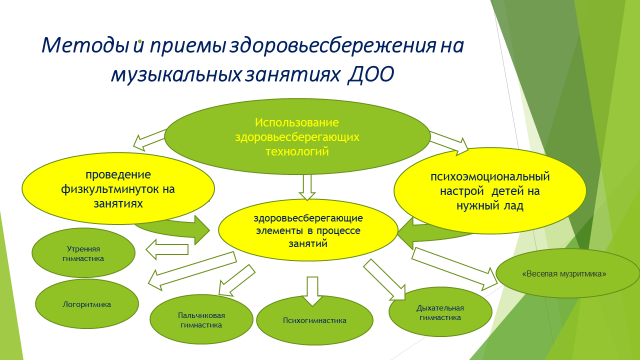 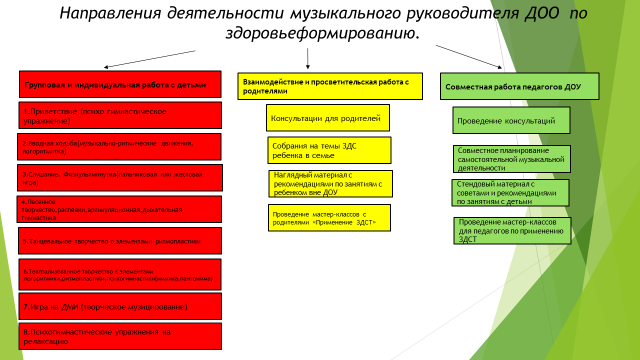 Музыку наш мозг воспринимает одновременно обоими полушариями: левое полушарие ощущает ритм, а правое – тембр и мелодию. Музыка обладает способностью оказывать воздействие на психоэмоциональное и физическое состояние человека.Основные составляющие музыки и их влияние на организм человека:В современной медицине есть целое направление – музыкотерапия. Исследование С.В. Шушарджана свидетельствует, что музыка может способствовать более быстрому излечению от многих болезней. Очень важно прививать детям интерес и любовь к музыке как важной составляющей здорового образа жизни. Одна из возможностей, которая может быть использована для достижения этой цели – общение с детьми в музыкальных кружках. Готовясь к занятиям с воспитанниками, я стараюсь исходить из потребностей ребенка. Музыкотерапия – важная составляющая музыкально-оздоровительной работы в ДОУ. Слушание правильно подобранной музыки повышает иммунитет детей, снимает напряжение и раздражительность, головную и мышечную боль, восстанавливает спокойное дыхание. Утром встречают детей, укладывают спать, поднимают после дневного сна под соответствующую музыку, используют ее в качестве фона для занятий, свободной деятельности. Музыкальные занятия с использованием технологий здоровьесбережения эффективны при учете индивидуальных и возрастных особенностей каждого ребенка, его интересов. Успех занятий невозможен без совместной деятельности музыкального руководителя и воспитателя, который активно помогает, организует самостоятельное музицирование детей в группе.Ритмическая организация является основой жизни. Всё, окружающее нас, живёт по законам ритма. Данные физиологии и психологии доказывают тесную взаимосвязь слуховых ощущений с мышечными. Ритмические движения способствуют активизации различных анализаторных систем. Поэтому развитием чувства ритма рекомендую заниматься с самого раннего детства и в доступной для дошкольников форме: ритмических упражнениях и играх. Ритмопластика – развивает умение чувствовать и передавать характер музыки. Я считаю, что основная направленность элементов ритмопластики на музыкальных занятиях, – психологическое раскрепощение ребенка через освоение своего собственного тела как выразительного ("музыкального") инструмента.Танцы, ритмичные движения – физиологическая потребность детского развивающегося организма. Они мобилизуют физические силы, вырабатывают грацию, координацию движений, музыкальность, укрепляют и развивают мышцы, улучшают дыхание, активно влияют на кровообращение, способствуют выработке многих веществ, необходимых детскому организму. Быстрота реакции, координация движений, осознанное овладение танцевальными, ритмическими движениями имеют значение и для умственного развития детей. На музыкальных занятиях ребенок занимается ритмопластикой в коллективе, а это способствует развитию у детей организованности, дисциплины, ответственности, взаимовыручки, внимательного отношения к окружающим, самостоятельности.Влияние музыки так же велико и в логоритмике. Задачи логоритмики определяю как оздоровительные, образовательные (познавательные, воспитательные, коррекционные). В результате решения оздоровительных задач у детей с речевыми нарушениями укрепляется костно-мышечный аппарат, развиваются дыхание, моторные, сенсорные функции, воспитывается чувство равновесия, правильная осанка, походка, грация движения. Занятия с элементами логоритмики осуществляются в тесном контакте с логопедом, который консультирует, на какие звуки следует подбирать речевой и песенный материал. Особенность применения этих упражнений заключается в том, что, кроме развития голосовых данных и мышечного аппарата ребенка, развиваются детские эмоции, пробуждается его мысль и фантазия.В нашем детском саду важное место на музыкальных занятиях занимают пальчиковые игры, которые исполняются как песенки или произносятся под музыку. Игры развивают речь ребенка, двигательные качества, повышают координационные способности пальцев рук (подготовка к рисованию, письму, соединяют пальцевую пластику с выразительным мелодическим и речевым интонированием, формируют образно-ассоциативное мышление).Оздоровление детей, создание эмоционального комфорта – важнейшая задача ДОУ. Организация в детском саду музыкально-оздоровительной работы с использованием современных методов здоровьесбережения обеспечивает более бережное отношение к физическому и духовному здоровью детей, помогает в комплексе решать задачи физического, интеллектуального, эмоционального и личностного развития ребенка, активно внедряя в этот процесс наиболее эффективные технологии здоровьесбережения.  Ведь от состояния здоровья детей во многом зависит благополучие общества.Литература:1. Бехтерев В.М. Проблемы развития и воспитания человека. – МПСИ, МОДЭК, 2010. – 416 с.2. Волкова Г.А. Игровая деятельность в устранении заикания у дошкольников. – М.: ЭКСМО-ПРЕСС, 1999.3. Ветлугина Н.А. Музыкальное развитие ребенка. – М.: Просвещение, 1996. – 376 с.4. Мысов Б.И. Музыкально-ритмические движения (для утренней гимнастики в детском саду) / Б.И. Мысов. – М.: Нар. Асвета, 1991. – 80 с.5. Смирнов Н.К. Здоровьесберегающие образовательные технологии в работе учителя и школы. – М.: АРКТИ, 2003. – 272 с.6. Хабарова Т. В. Педагогические технологии в дошкольном образовании. – СПб. ООО «Издательство «ДЕТСТВО-ПРЕСС», 2012. – 80 с.Фёдорова О.В., воспитатель МАДОУ «Детский сад № 16»г. КунгурВлияние изобразительной деятельности на воспитание и развитие дошкольников     В соответствии с ФГОС в образовательном процессе дошкольников выделены пять образовательных областей. Одной из них является – художественно-эстетическое развитие, и это не случайно. Изобразительная деятельность имеет огромное влияние на   воспитание и развитие дошколь-ников.     В формировании личности ребёнка неоценимое значение имеют разнообразные виды художественно-творческой деятельности: рисование, лепка, вырезание из бумаги фигурок и наклеивание их, создание различных конструкций из природных материалов и т.д. Такие занятия дарят детям радость познания, творчества. Испытав это чувство однажды, ребёнок будет стремиться в своих рисунках, аппликациях, поделках рассказать о том, что узнал, увидел, пережил.     Изобразительная деятельность ребёнка, которой он только начинает овладевать, нуждается в квалифицированном руководстве со стороны взро-слого. Но чтобы развить у каждого воспитанника творческие способности, заложенные природой, педагог должен сам разбираться в изобразительном искусстве, в детском творчестве, владеть необходимыми способами художественной деятельности.     Изобразительная деятельность дошкольников как вид художественной деятельности должна носить эмоциональный, творческий характер. Педагог должен создавать для этого все условия: он прежде всего, должен обеспечить, эмоциональное, образное восприятие действительности, формировать эстетические чувства и представления, развивать образное мышление и воображение, учить детей способам создания изображений, средствами их выразительного исполнения.     Процесс обучения должен быть направлен на развитие детского изобразительного творчества, на творческое отражение впечатлений от окружающего мира, произведений литературы и искусства. Рисование, лепка, аппликация, художественный труд, конструирование – виды изобразительной деятельности, основное назначение которой – образное отражение действительности. Изобразительная деятельность – одна из самых интересных для детей дошкольного возраста.     Изобразительная деятельность – это специфическое образное познание действительности. Как всякая познавательная деятельность имеет большое значение для умственного развития детей.     Овладение умением изображать невозможно без целенаправленного зрительного восприятия – наблюдения. Для того чтобы нарисовать, вылепить какой-либо предмет, надо предварительно хорошо с ним познакомиться, запомнить его форму, величину, цвет, конструкцию расположения частей.     Для умственного развития детей имеет большое значение постепенное расширение запаса знаний на основе представлений	 о разнообразии форм пространственного расположения предметов окружающего мира, различных величинах, многообразии оттенков цветов.      При организации изобразительной деятельности важно обращать внима-ние детей на изменчивость форм, величин, цветов, разное пространственное расположение предметов и частей, детали конструкций могут быть расположены по-разному. Занимаясь рисованием, лепкой, аппликацией дети знакомятся с различными материалами, с их свойствами, выразительными возможностями, приобретают навыки работы. Обучение изобразительной деятельности без формирования таких мыслительных операций, как анализ, синтез, сравнение и обобщение невозможно.     Способность анализа развивается от более общего и грубого различения до более тонкого. Познание предметов и их свойств, приобретаемое действенным путём, закрепляется в сознании. На занятиях по изобразительной деятель-ности развивается речь детей: усвоение и название форм, цветов и их оттенков, пространственных обозначений способствует обогащению словаря; высказывания в процессе наблюдений за предметами, при обследовании предметов, построек, а также при рассматривании иллюстраций, репродукций с картин художников положительно влияют на расширение словарного запаса и формирование связной речи.     Как указывают психологи, для осуществления разных видов деятельности, умственного развития детей большое значение имеют те качества, навыки и умения, которые они приобретают в процессе рисования, аппликации и кон-струирования. Изобразительная деятельность тесно связана с формированием представлений о предметах: их свойствах, качествах, форме, цвете, величине, положении в пространстве. Дети определяют и называют эти свойства, сравнивают предметы, находят сходства и различия, то есть производят умственные действия, а затем усваивают полученные знания.     Детское изобразительное творчество имеет и общественную направ-ленность. Ребёнок творит не только для себя, но и для окружающих. Ему хочется, чтобы его работа что-то сказала, чтобы изображенное им узнали. Общественная направленность детского творчества проявляется и в том, что в своей работе ребёнок передаёт и явления общественной жизни.      Занятия изобразительной деятельностью имеют большое значение и для нравственного воспитания детей. Это значение заключается в том, что в процессе этих занятий у детей воспитываются нравственно-волевые качества: потребность и умение доводить начатое до конца, сосредоточенно и целенаправленно заниматься, помогать товарищу, преодолевать трудности и т.п. Изобразительная деятельность используется для воспитания у детей доброты, справедливости, для углубления тех, благородных чувств, которые возникают у детей.      В процессе изобразительной деятельности сочетается умственная и физическая активность. Для создания рисунка, лепки, аппликации, необ-ходимо приложить усилия, осуществить трудовые действия, овладеть определёнными умениями. Изобразительная деятельность учит проявлять трудовые усилия и овладевать трудовыми навыками.  Дошкольники овладевают многими практическими навыками, которые позднее будут нужны для выполнения самых разнообразных работ, приобретают ручную умелость, которая позволит им чувствовать себя самостоятельными. Освоение трудовых умений и навыков связано с развитием таких волевых качеств личности, как внимание, упорство, выдержка. Формирование трудолюбия и навыков самообслуживания способствует участию детей в подготовке к НОД и уборке рабочих мест.     Основное значение изобразительной деятельности заключается в том, что она является средством эстетического воспитания. В процессе изо-деятельности создаются благоприятные условия для развития эстетического восприятия и эмоций, которые постепенно переходят в эстетические чувства, содействующие формированию эстетического отношения к действительности. А эстетические чувства включают в себя составляющие элементы: чувство цвета, чувство пропорции, чувство формы, чувство ритма.     Для этетического воспитания детей и для развития их изобразительных способностей большое значение имеет знакомство с произведениями искусства. Яркость, выразительность образов в картинках, скульптуре, архитектуре и произведениях прикладного искусства вызывают эстетические переживания, помогают глубже и полнее воспринимать явления жизни и находить образные выражения своих впечатлений в рисунке, лепке, аппли-кации. Постепенно у детей развивается художественный вкус.     Таким образом видно, что изобразительная деятельность имеет огромное значение в воспитании и развитии детей дошкольного возраста и она тесно взаимосвязана со всеми образовательными областями по ФГОС.Чуркина И. С., воспитатель МБОО ПГО «Талицкая НОШ»                        Пышминский ГОЭстетическое и нравственное воспитание детей старшего дошкольного возраста через ознакомление с художественной литературой УралаДошкольный возраст наиболее чувствительный для воспитания нравственных норм и правил, способности сопереживать и эмоционально откликаться на чужую боль. Не использовать эти возможности — значит больше никогда не успеть наполнить душу ребенка нравственными ценностями. В дошкольном возрасте закладываются основы личности ребенка, его мировоззрение, свое понимание добра и зла, своя реакция на поступки других и собственное поведение. Именно в дошкольные годы под руководством взрослых ребёнок приобретает первоначальный опыт поведения, отношения к близким людям, сверстникам, вещам, природе, усваивает моральные нормы. У них формируются такие важные для человека черты, как любовь к Родине, доброжелательность и уважение к окружающим, бережное отношение к результатам труда людей, желание посильно помогать им[1].Художественная литература, давая познание действительности, расширяет кругозор читателей всех возрастов, дает эмоциональный опыт, отклик, выходящий за рамки того, что мог бы приобрести человек в своей жизни, формирует художественный вкус, доставляет эстетическое наслаждение, которое в жизни современного человека занимает большое место и является одной из его потребностей. Но самое главное, основная функция художественной литературы — это формирование у людей глубоких и устойчивых обобщенных «теоретических» чувств, побуждающих их продумывать, выкристаллизовывать свое мировоззрение, определяющих это мировоззрение, превращающих его в действенную силу, направляющую поведение личности. Знакомясь с художественной литературой, дошкольники узнают о таких нравственных понятиях, как добро, долг, справедливость, совесть, честь, смелость, сочувствие, сострадание. Многие учёные говорят о том, что восприятие сказки оказывает сильное воздействие на эмоциональное развитие детей, процесс ознакомления со сказкой создает реальные психологические условия для формирования социальной адаптации ребенка [2]. Во все времена сказка способствовала развитию позитивных межличностных отношений, социальных умений и навыков поведения, а также нравственных качеств личности ребенка, которые определяют его внутренний мир. При этом сказка остается одним из самых доступных средств для развития ребенка, которое во все времена использовали и педагоги, и родители.В.А. Сухомлинский называл сказку «активным творчеством», захватывающим все сферы духовной жизни ребенка, его ум, чувство, волю. Сказка неотделима от красоты, от познания ребенком реальной действительности. Она обогащает ум и душу ребенка, живет в детском сознании, является сферой духовной жизни растущего человека [3].В своей работе я использую программу «Художественная литература Урала», ориентирована на реализацию части формируемой участниками образовательного процесса.  Она составлена на основе «Хрестоматии для детей старшего дошкольного возраста». Литературное творчество народов Урала / Сост. Толстикова О.В. Екатеринбург: ГБОУ ДПО СО «ИРО».     Цель: вызвать у ребенка интерес к художественной литературы Уралаформировать нравственные чувства и оценки развивать воображение и эмоциональный мир воспитывать грамотного читателя, понимающего, любящего книгуПринципы:Доступность, художественность, жанровое и тематическое разнообразиеОриентация на жизненные и духовные потребности ребенка и его читательские интересыОбщечеловеческая и общекультурная значимость произведенияВ программу вошли произведения народов Урала для формирования целостной картины мира детей дошкольного возраста, объясняющие жизнь природы, мир человеческих взаимоотношений, погружения в языковую среду. Литературные произведения: сказки, рассказы, легенды подобраны таким образом, что ребенок с помощью взрослого входит в мир уральской художественной культуры. После каждого произведения представлены методические вопросы, направленные как на постижения и выразительных средств языка художественного произведения, так и на развитие речи, эмоциональной культуры и творческого воображения. Также провожу беседы где говорим о том, что оказалось для ребенка самым важным, интересным в произведении, что вызвало смех или наоборот грусть. А также к каждому произведению имеется иллюстративный материал.Народные сказки давно являются неотъемлемой частью знакомства с художественной  литературой. Педагогическая ценность сказок народов Урала чрезвычайно велика. Помимо всех достоинств, которые вообще отличают сказку как образовательный и воспитательный материал, сказки народов Урала вносит большой вклад в патриотическое воспитание юных граждан, Я выбрала сказки, которые знакомят детей с жизнью разных народов: русских, башкир, удмуртов, татар, коми, манси, хантов с их национальными традициями, обычаями, природой края. Также как и русские сказки, они проникнуты чувством горячей любви к Родине, ее народу, верой в торжество победы добра над злом. Знакомясь с этими сказками, я сравниваю их с русскими. Сказки разных народов так схожи, что их можно считать национальными вариантами одного и того же произведения, отличающихся самобытностью, духом традиции и отмеченных печатью оригинальности.  В этом легко убедиться, сопоставив, например, такие сказки как «Береста, брусника и уголек» и «Пузырь, соломинка и лапоть». У детей, после прослушивания сказок, немедленно возникает желание проявить свои чувства  в действиях. Яркие поступки персонажей дети воспроизводят в играх – инсценировках, драматизациях, рисунках, лепке. Сопереживание с героями для них – школа чувств и познание окружающего мира. Для закрепления знаний пройденного материала провожу литературные викторины.Используя в своей работе программу «Художественной литературы Урала», я пришла к выводу, что дети:проявляют познавательный интерес к своей семье, социальным явлениям, к событиям настоящего и прошлого, к жизни людей в родном крае и многообразию народов Уралапроявляют интерес к культуре своего народа, русской на​родной культуре, знакомству с культурами различных этносов, на​селяющих наш крайположительно высказываются о представителях разных этносов, толерантно относится к детям других национальностейпроявляют интерес к произведениям поэтического и фольклора, декоративно-прикладного искусства Урала, художественных произведений уральских авторов для детейиспользуют разные способы выражения своего отношения к литературному произведению, его героям в рас​сказе, рисунке, аппликации, лепке, при пересказывании и чтении наи​зусть текста, в разных видах театрализованной деятельностиактивно и с желанием участвуют в разных видах творческой худо​жественной деятельности на основе фольклорных и литературных произведений.Список литературы1.Космачева М. Н. Художественная литература как средство социально-нравственного воспитания детей дошкольного возраста // Молодой ученый. — 2017. — №35. — С. 91-93. — URL https://moluch.ru/archive/169/45516/ (дата обращения: 10.03.2018).2.Колесов Д.В. Психологические основания нравственности. // Хрестоматия по педагогике. - Барнаул, 2009.3. Никифоров А.И. Сказка, её бытование и носители/А.И.Никифоров - М.: Просвещение, 1930 - 105с.4. Хрестоматия для детей старшего дошкольного возраста. Литературное творчество народов Урала / Сост. Толстикова О.В. Екатеринбург: ИРРО. – 2009г. – 188 с.                                                                              Шорикова А. Н. Данилова Е.А. воспитатели филиала МАДОУ «Детский сад 70» - «Детский сад 42»ГО Первоуральск.Арт-технологии как средство развития детей дошкольного возрастаСовременная образовательная политика диктует педагогам поиск и внедрение в практику инновационных образовательных технологий, способствующих интеллектуальному и творческому развитию детей. Арт-технология – инновационная педагогическая технология, сущность которой заключается во взаимодействии педагогики и искусства, направленных на обучение, развитие и воспитание средствами искусства, формировании основ художественной культуры и овладении детьми практических умений в различных видах художественной деятельности [3]. В настоящее время арт-технология рассматривается учеными (Б.Д. Карвасарский, М.В. Киселева, А.И. Копытин, Л.Д. Лебедева, Н.Е. Щуркова) как средство прогрессивной педагогики, направленной на развитие творческого самовыражения ребенка с использованием различных видов искусства. Применение арт-технологии в дошкольном возрасте является актуальным и наиболее эффективным, т.к. тяга к спонтанной художественной творческой деятельности находится на пике развития в связи с совершенствованием познавательных процессов. Применение арт-технологий в сочетании с нетрадиционными способами создания образов наиболее полно раскрывают творческие возможности ребенка в художественной деятельности. Творчество заложено в детях самой природой, познавая мир всеми органами чувств, ребенок открывает для себя с каждой минутой новые горизонты. Вся жизнь ребенка с каждым днем насыщается все новыми и новыми образами как положительными, так и отрицательными. Изобразительная деятельность оказывает большие возможности для «выброса» этих образов в реальный творческий продукт. В своей практике мы используем следующие виды арт – технологий и раскрывающих их нетрадиционных техник рисования:Технология рисования сыпучими веществами. Представляет собой невербальную форму творческого самовыражения ребенка, через работу с самостоятельно созданными творческими образами из фигурок и песка. Происходит подготовка и тренировка руки к созданию образов на бумажном формате. Сыпучие вещества имеют свойство не оставлять следов после изображения, в случае ошибочных действий ребенку можно просто провести ладонью по поверхности и нанести новый образ, нет боязни, нет волнений. - Песочная графика. Выполнение образов, посредством сыпучего материала, который находится на столе с подсвечиваемой стеклянной поверхностью. В зависимости от песчаного слоя на стеклянной поверхности видны тени разных тонов. Ребенку предлагается выполнять образы по образцу педагога, так и самостоятельное решение в выборе задуманного изображения.- Тактильная коробочка. Рисование образов в коробке с сыпучими материалами с помощью пальчиков путем погружения их в сыпучий материал, который оставляет след, линию, образ. Также можно предложить ребенку построение воображаемого мира с помощью сыпучего материала и мелких игрушек, где ребенок моделирует объемное творческое изображение и обыграть задуманный образ.- Рисование солью. Рисование образов с помощью сыпучего материала и клея ПВА. Ребенку предлагается нанести клей на края задуманного образа и присыпать его солью, после высыхания остатки соли убираются. Готовый контурный образ дорабатывается красками. Необычность техники увлекает ребенка, дает возможность додумать замысел, внести коррективы через временной промежуток.- Рисование кофе. Ребенку предлагается изображать задуманное с помощью растворимого кофе, после чего рисунок присыпается молотыми кофейными зернами. Нестандартность материала позволяет подчеркнуть образы до совершенства: шкура животных, лесная тропинка, стволы деревьев и др., все что ребенок не может прорисовать кистью в силу своих возрастных особенностей. После высыхания образы становятся необычными, близкими к реальной действительности, что позволяет повысить мотивацию ребенка к творческой деятельности.Технология цветовосприятия. Восприятие - процесс приема и переработки человеком различной информации, завершающийся формированием образа. Цвет как средство выразительности выполняет в детском рисунке смысловые функции. Н. П. Сакулина, Л. А. Раева в своих исследованиях показали, что очень важно обращать внимание детей на цветовое разнообразие мира. В области восприятия цвета эталонами служат так называемые хроматические («цветные») цвета спектра (красный, оранжевый, желтый, зеленый, голубой, синий, фиолетовый) и ахроматические цвета (белый, серый, черный). Хроматические цвета расположены в спектре в строгой последовательности от красного к фиолетовому. Смешение двух цветов, лежащих в спектре не подряд, дает промежуточный между ними цвет, а смешение соседних цветов - оттенок. Хроматические цвета делятся на две группы - теплых и холодных тонов. Каждый хроматический цвет или оттенок цветового тона имеет определенную светлоту и насыщенность. Светлота это степень близости данного цвета к белому, а насыщенность - степень ее чистоты.- Рисование ЭБРУ. Данное рисование производится на специальном растворе и специальными красками, которые имеют название эбру. Необычность техники заключается в том, что рисунок производится на воде, специальном растворе, а затем отпечатывается наложением на поверхность водного рисунка листа бумаги. Рисуя на воде специальной палочкой ребенок невольно отслеживает как сочетаются разные цвета, они при этом не смешиваются между собой, но дают новые необычные цветовые решения.-Рисование через марлю. Ребенку предлагается наносить образы на лист бумаги непосредственно через натянутую на него марлю. После того как рисунок выполнен марля снимается, и на листе остается след изображаемого образа. Важно показать ребенку интенсивность цвета, что на отдельных участках он выражен ярче или приобретает блеклый вид. - Рисование на прозрачном мольберте. Ребенку предлагается рисование в парах, друг против друга. Необычность заключается в том, что рисовать они должны через вертикальный прозрачный мольберт перманентными фломастерами. Повторяя образ друг друга акцентируется внимание на то, что цвет линии меняется, она приобретает толщину за счет интенсивности. Также используя разные по цвету фломастеры можно проследить объемность образа.- Миллеофиори (многослойная лепка). Данная техника позволяет с помощью пластической массы проследить сочетание цвета, способы его комбинирования. Ребенку предлагается раскатать пластилин, например красный, и завернуть в него пластилиновую трубочку, синюю. Получается цвет в цвете. Затем стекой происходит нарезание завернутого пластилина на дольки. Из данных долек формируется изображение. При этом ребенок сам замечает, что разные цвета при соединении не смешиваются а лишь дают легкий оттенок. Данная техника этим и необычна, привлекательна, что не происходит смешивания цветов.Технология музыкального звуковосприятия. Организм человека устроен таким образом, что для дальнейшего существования ему необходимо постоянно взаимодействовать с окружающим миром, накапливая информацию о различных явлениях, событиях и предметах. Слух служит ориентирующим инструментом, который, информируя о состоянии внешнего мира, эмоционально настраивает человека по отношению к разнообразным внешним воздействиям. Звуки, поступающие к нам из вне позволяют ассоциировать образы из памяти. Звук – это основа музыки. Каждая музыка имеет свою направленность, ритмичность, интенсивность и задает разнообразный динамический характер движения. Создавая образы, подобно музыке, мы также владеем ритмом в мазках и штрихах, интенсивностью в цветовых пятнах, динамику в композиции. На данном этапе ребенок учится слышать звук, характеризовать его и «выпускать» его через кисти рук.- Китайская живопись у – син. В основе данного рисования лежит техника исполнения образов с помощью всего пяти мазков. Каждый мазок имеет свою музыку движения: ритм, интенсивность, направленность, энергию и музыку. Пять мазков приравниваются к пяти энергиям: дерево, огонь, вода, земля, металл. Рисуя в данной технике ребенку предлагается в мазках отразить всю стихию выбранной энергии. Образы получается необычными в исполнении, что привлекает ребенка и манит повторить опыт изображения.- Суми-е рисование (рисование тушью). Данное рисование пришло к нам из Японии и основано на четырех мазках. Каждый мазок индивидуален и имеет свой ритм, нажим и толчок. Данные рисунки выполняются одномоментно, в основе лежат эмоции и чувства. Ребенку очень нравиться данный вид создания образов отсутствием стандартов изображения и алгоритмов.- Фроттаж (переводная картинка). Данная техника заключается в нанесении штриховки на лист бумаги, под который подложена фактурная основа: гофрированные обои, монетки, лоскутки ткани и т.д. ребенок фроттирует лист мягким карандашом, как бы выбивая узор на листе бумаги. При этом работа руки координирована движению звука издаваемого от штриховки, звук штриха задает ритм руке. Важно объяснять ребенку, что штрихи должны быть четкими, ритмичными, с одинаковым нажимом на грифель карандаша. В дальнейшем ребенку предлагается проявить свою фантазию т.к. из фроттированных листов необходимо создать аппликативную поделку.Таким образом, привлекая дошкольников к нетрадиционным способам создания образов, мы вырабатываем интерес к экспериментальной деятельности, повышаем личностные мотивы к достижению положительных результатов в изобразительной деятельности, что приводит к творческому самовыражению. Сочетание заявленных выше арт - технологий позволяет адаптировать дошкольников к современному миру, способности проявить свои интеллектуальные и творческие возможности при дальнейшем обучении в школе.                                                            Шурова Т.Р.,  музыкальный руководитель МАДОУ «Детский сад № 92» КГО Камышловский ГО«Игровые технологии как средство развития музыкально-ритимических способностей дошкольников»Отслеживая  изменения,  происходящие в системе образования,  пришла к выводу,  что инновации, которые уже внедряются в образовательный процесс, неизбежны, так как новые образовательные стандарты не могут быть достигнуты иным способом, поэтому необходимо искать и применять более эффективные средства воспитания и обучения, которые служат развитию творческих способностей детей. Одним из перспективных методов является  метод проектирования.Разработала и реализую проект по  музыкально-ритмическому воспитанию дошкольников. Первая отличительная особенность данного проекта в выявлении индивидуального стиля деятельности и в связи с этим коррекция содержания работы «на себя», « на взаимодействие с детьми». Вторая особенность – это использование в качестве музыкального сопровождения целостных произведений – в записи и при непосредственном, «живом» исполнении. Третья особенность – это акцентирование внимания педагога на анализе внутренних процессов, которые являются регулирующей основой движения под музыку. Воспитанники учатся слушать и понимать музыку, на простых, доступных им примерах и упражнениях получают знания и навыки, которые помогут детям реализовать свои способности в хореографии. Музыкально-теоретические знания даются с учетом специфики хореографического жанраПроект включает следующие направления:игроритмика;игропластика (стретчинг, гимнастика);строевые упражнения;музыкально-подвижные игры;элементарные танцевальные движения;танцевально-ритмические этюды, постановки.Методами работы являются:наглядный – практический качественный показ; словесный – объяснение, желательно образное; игровой – учебный материал в игровой форме; творческий – самостоятельное создание воспитанниками музыкально-двигательных образов.Целостный процесс обучения танцевально - ритмическим движениям  можно условно разделить на 3 этапа:начальный этап - обучение упражнению (отдельному движению).этап углубленного разучивания упражнения.этап закрепления и совершенствования упражнения.Начальный этап обучения характеризуется созданием предварительного представления об упражнении. На этом этапе обучения педагог рассказывает, объясняет и демонстрирует упражнения, а дети пытаются воссоздать увиденное, пробуют выполнить упражнение.Название упражнения, вводимое педагогом на начальном этапе, создают условия для формирования его образа, активирует работу центральной нервной системы детей.Показ упражнения или отдельного движения должен быть ярким и понятным, желательно в зеркальном изображении. Основной метод музыкально-ритмического воспитания детей – «вовлекающий показ» (С.Д. Руднева) двигательных упражнений. Учитывая способность детей к подражанию, их желание двигаться вместе со взрослым и, вместе с тем, неспособность действовать по словесной инструкции, так как от этого напрямую зависит и качество движений детей. Объяснение техники исполнения упражнения дополняет ту информацию, которую ребенок получил при просмотре. Объяснение должно быть кратким и образным, с использованием гимнастической терминологии. При обучении сложным движениям педагог должен выбрать наиболее рациональные методы и приемы дальнейшего формирования представления о технической основе упражнения.  Если упражнение можно разделить на составные части, целесообразно применять расчлененный метод. Например: изучить сначала движение только ногами, затем руками, далее соединить эти движения вместе.  Если упражнение нельзя разделить на составные части, применяется  целостный метод обучения. Его можно использовать,  выполняя упражнение в медленном темпе и четком ритме, без музыкального сопровождения или под музыку, но на 2, 4, 8 и большое количество счетов. Для начального обучения упражнения используются ограничители, ориентиры. Педагог, проводя занятие , должен использовать разнообразные методические приемы обучения двигательным действиям.  Так, образные сравнения помогают детям правильно осваивать движение, так как создают у детей особое настроение. Похвала ребенка активизирует работу его сердца, нервную систему. Этап углубленного разучивания упражнения характеризуется уточнением и совершенствованием деталей техники его выполнения. Основным методом обучения на этом этапе является целостное выполнение упражнения. Процесс разучивания существенно ускоряется, если удается обеспечить занимающихся срочной информацией о качестве его выполнения. К таким приемам можно отнести: упражнения перед зеркалом, использование звуковых ориентиров (хлопков, ударов в бубен). Повышению активности детей способствует изменение условий выполнения упражнений, постановка двигательных задач. С этой целью применяется соревновательный метод с установкой на лучшее исполнение.  Другим эффективным методом является запоминание упражнения с помощью представления - «идеомоторной тренировки». В этом случае дети создают двигательные представления изучаемого упражнения сначала под музыку, а затем без нее. Это содействует быстрому освоению упражнения.Этап закрепления и совершенствования характеризуется образованием двигательного навыка, переходом его в умение высшего порядка. Здесь применяется весь комплекс методов предыдущего этапа, однако ведущую роль приобретают методы разучивания в целом - соревновательный и игровой. Этап совершенствования упражнения можно считать завершенным только тогда, когда дети начнут свободно двигаться с полной эмоциональной и эстетической отдачей.Предлагаемый материал дает возможность проводить занятия в интересной, увлекательной форме.Движение и игра – важнейшие компоненты жизнедеятельности детей, они всегда готовы двигаться и играть – это ведущий мотив их существования, поэтому занятия по ритмике необходимо начинать  со слов: «Мы сейчас будем играть…», «Мы сейчас превратимся…», «Мы сейчас отправимся в путешествие…» и т.п. Игровой метод придает воспитательно – образовательному  процессу привлекательную форму, облегчает процесс запоминания и освоение упражнений, повышает эмоциональный фон занятий и творческих способностей ребенка. Занятия предлагается  проводить  в форме игр-путешествий (или сюжетные занятия). Анализ результатов педагогической диагностики свидетельствует о  положительной динамики в развитии музыкальных способностей, освоения образовательной области «Художественно-эстетическое развитие».Таким образом, можно констатировать следующие результаты музыкального развития детей:становление основ музыкальности ребенка, формирование устойчивую потребность слушать музыку, умение оценивать эстетическую сторону игр, хороводов;активизация у ребёнка восприятия музыки и движений в музыкальных играх детского, народного, классического репертуара, различного характера и содержания, связанного с жизнедеятельностью ребенка в семье и детском коллективе, формирование опыта ценностных ориентаций по отношению к окружающему миру;обогащение объема музыкально – двигательных представлений и формирование умения их применять на практике;дети умеют  различать элементарные выразительные средства, создающие музыкальный образ: темп, динамические изменения, регистры.Работа по развитию музыкально-ритмических способностей дошкольников положительно повлияла на развитие у воспитанников познавательных, творческих, личностных способностей. Анализируя и оценивая достижения детей, можно говорить об эффективности созданных психолого-педагогических условий формирования музыкально-ритмических навыков посредством игровых технологий.СОДЕРЖАНИЕСОДЕРЖАНИЕСОДЕРЖАНИЕ1.Ахмадеева Р.Ф. Музыкотерапия как средство коррекции эмоционального поведения детей……………………………….52.Батарлыкова Н.И. Воздействие музыки на развитие ребёнка в дошкольном образовательном учреждении…………………….83.Дробышевская Л. В. Воздействие музыки на развитие ребенка в дошкольном образовательном учреждении………………….114.Дубакова Е.В., Моховикова Т.В. Педагогическая технология развития у старших дошкольников восприятия  цвета в абстрактной живописи В.В.Кандинского с помощью музыки……………………………………………………………..155.Дудорова А.Ю. Воздействие музыки на развитие ребенка в дошкольном образовательном учреждении…………………….186. Зорина И.В., Шипова Е.И. Приобщение детей дошкольного возраста к истокам русской народной культуры посредством ознакомления с матрешкой………………………………………227.Коновалова И.Н. Технология «Развитие музыкально-рефлексивной культуры дошкольников средствами  музыки»……………………………………………………………248.Котова Г. В. Кириллова О.Э. Организация дополнительного  образования детей в условиях детского сада…………………………………………………………………289.Логиновских О.П. Проект Петра Ильича Чайковского «Детский альбом»………………………………………………….3010.Мельцина И.В. Особенности постановки танцев с детьми дошкольного возраста……………………………………………3411.Ташкина Ю.В. Нетрадиционная изобразительная деятельность как условие развития самостоятельности и инициативности у дошкольников………………………….........3712.Трифонова С.Г. Возможности  изобразительной  деятельности в развитии творческого воображения у детей дошкольного возраста через нетрадиционные техники рисования……………3913.Тюрикова Т.В. Воздействие музыки на развитие ребенка в дошкольном образовательном учреждении…………………….4414.Фёдорова О.В. Влияние изобразительной деятельности на воспитание и развитие дошкольников…………………………..4815.Чуркина И. С. Эстетическое и нравственное воспитание детей старшего дошкольного возраста через ознакомление с художественной литературой Урала……………………………5116.Шорикова А. Н., Данилова Е.А.  Арт-технологии как средство развития детей дошкольного возраста………………..5417.Шурова Т.Р. Игровые технологии как средство развития музыкально-ритмических способностей дошкольников………...58